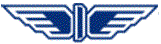 “БДЖ – ПЪТНИЧЕСКИ ПРЕВОЗИ” ЕООДцЕНТРАЛНО УПРАВЛЕНИЕул. “Иван Вазов” № 3, София 1080, България		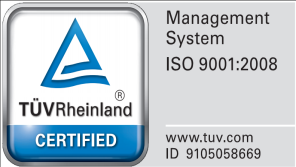 тел.: (+359 2) 932 41 90				факс: (+359 2) 987 88 69			bdz_passengers@bdz.bgwww.bdz.bgД О К У М Е Н Т А Ц И ЯЗА УЧАСТИЕ В ОТКРИТА ПРОЦЕДУРА ПО ЗАКОНА ЗА ОБЩЕСТВЕНИТЕ ПОРЪЧКИ /ЗОП/ ЗА ВЪЗЛАГАНЕ НА ОБЩЕСТВЕНА ПОРЪЧКА С ПРЕДМЕТ:„ДОСТАВКА НА ХАРТИЯ, ХАРТИЕНИ ИЗДЕЛИЯ, КАНЦЕЛАРСКИ МАТЕРИАЛИ И КОНСУМАТИВИ ЗА ОФИС ТЕХНИКА ЗА НУЖДИТЕ НА „БДЖ – ПЪТНИЧЕСКИ ПРЕВОЗИ” ЕООД”. СЪДЪРЖАНИЕРешение за откриване на процедурата № 4/26.01.2016 г.Обявление за обществената поръчкаУсловия за участие в откритата процедура и указания към участниците за подготовка на офертата;Техническа спецификация за обособена позиция №1 - „Доставка на хартия, хартиени изделия и канцеларски материали за нуждите на „БДЖ – Пътнически превози”ЕООД” – Приложение № 1 към документацията за участие.Техническа спецификация за обособена позиция  № 2 -  „Доставка на консумативи за офис техника за нуждите на „БДЖ пътнически превози „ ЕООД” – Приложение № 2 към документацията за участие.ПРИЛОЖЕНИЯ:Представяне на участника - Приложение № 3;Декларация по чл. 47, ал. 9 от ЗОП – Приложение № 3.1;Декларация, в която се посочва номера под който участникът, съответно всеки от участниците в обединението, е вписан в регистъра на специализираните предприятия и кооперации на хора с увреждания, поддържан от  Агенцията на хората с увреждания или в еквивалентен регистър на държава – членка на Европейския съюз – в свободен текст.Декларация, че участникът е производител – свободен текстДекларация за съгласие за участие като подизпълнител – Приложение № 4;Декларация за приемане условията на проекта на договор по чл.56,ал.1, т.12 от ЗОП    – Приложение № 5;Декларация по Закона за икономическите и финансови отношения с дружествата, регистрирани в юрисдикции с преференциален данъчен режим, свързаните с тях лица и техните действителни собственици – Приложение № 6;Декларация за липса на свързаност с друг участник по чл. 55, ал. 7 ЗОП, както и за липса на обстоятелство по чл. 8, ал. 8, т. 2 от ЗОП – Приложение № 7;Декларация по чл.33, ал.4 от ЗОП – Приложение №8;      10.Декларация по чл.51, ал. 1, т. 3 от ЗОП относно описание на техническото оборудване и мерките за осигуряване на качеството на участника– Приложение № 911. Списък  съгласно чл. 51, ал. 1, т. 1 от ЗОП – Приложение № 10;        12.  Списък с адреси за доставка – Приложение № 11       13.  Образец на Техническо предложение –  Приложение № 12.1- 12.2;       14.  Образец на Ценово предложение – Приложение № 13.1-13.2;   15.  Проект на договор – Приложение № 14;    16. Образец на банкова гаранция за участие – Приложение № 15;   17. Образец на банкова гаранция за изпълнение на договор – Приложение № 16;УСЛОВИЯ ЗА УЧАСТИЕ В ОТКРИТА ПРОЦЕДУРА ПО ЗОП ЗА ВЪЗЛАГАНЕ НА ОБЩЕСТВЕНА ПОРЪЧКА И УКАЗАНИЯ КЪМ УЧАСТНИЦИТЕ ЗА ПОДГОТОВКА НА ОФЕРТАТАНастоящата открита процедура по ЗОП се провежда в изпълнение на Решение                        № 4/26.01.2016 г. на  Управителя на „БДЖ – Пътнически превози” ЕООД за откриване на процедурата за възлагане на обществена поръчка с предмет: „Доставка на хартия, хартиени изделия, канцеларски материали и консумативи за офис техника за нуждите на “БДЖ-Пътнически превози” ЕООД ”.        §1. ВАЖНО! 1.На основание чл.16г, ал.1 и ал. 5, т.1  от Закона за обществените поръчки, обосoбена позиция №1 – „Доставка на хартия, хартиени изделия и канцеларски материали за нуждите на „БДЖ – Пътнически превози” ЕООД” от настоящата обществена поръчка е предназначена за изпълнение от специализирани предприятия или кооперации на хора с увреждания, тъй като предмета на поръчката е включен в Списъка на произвежданите и доставяни стоки, на изпълняваното строителство и на предоставяните услуги, които се възлагат на специализираните предприятия или кооперации на хора с увреждания по реда на закона за обществените поръчки, приет на основание чл.30 от Закона за интеграция на хората с увреждания, с Решение № 551/25.07.2014г. на Министерски съвет.2.Съгласно чл. 16г, ал. 6 от ЗОП, оферти за обособена позиция № 1 - „Доставка на хартия, хартиени изделия и канцеларски материали за нуждите на „БДЖ – Пътнически превози” ЕООД” в настоящата процедура могат да подават и други лица, извън тези за които поръчката е запазена. Офертите на тези лица се разглеждат от комисията назначена от възложителя само при условията на чл. 16г, ал. 9 от ЗОП.3.Участниците, които са специализирани предприятия или кооперации на хора с увреждания, могат да участват в настоящата обществена поръчка, само ако отговарят на условията на чл. 16г, ал. 10 от ЗОП и съгласно изискванията на възложителя от настоящата документация.4. Обществената поръчка е делима на 2 (две) обособени позиции, с количество  и обем, както следва:4.1. Обособена позиция  №1 – „Доставка на хартия, хартиени изделия и канцеларски материали за нуждите на „БДЖ – Пътнически превози” ЕООД” - съгласно Спецификация – приложeние №1, към документацията.4.2. Обособена позиция №2 – „Доставка на консумативи за офис техника за нуждите на „БДЖ - Пътнически превози„ ЕООД” - съгласно Спецификация – приложeние  – №2, към документацията.А. ОБЩИ ПОЛОЖЕНИЯОферти за участие могат да се представят, за една или повече обособени позиции от процедурата.Изискванията към всяко изделие, предмет на обществената поръчка, са подробно описани в Техническите спецификации за „Доставка на хартия, хартиени изделия, канцеларски материали за нуждите на „БДЖ – Пътнически превози” ЕООД” и „Доставка на консумативи за офис техника за нуждите на “БДЖ-Пътнически превози” ЕООД”, приложение към документацията за участие.            І. Участниците са длъжни да съблюдават сроковете и условията, посочени в обявлението, решението и документацията  за  участие в процедурата. За неуредените въпроси в настоящата документация се прилагат разпоредбите на ЗОП и ППЗОП.ІІ. Разходите, свързани с изготвянето и подаването на офертите, са за сметка на участниците. Възложителят при никакви условия няма да участва в тези разходи, независимо от начина на провеждане или изхода на процедурата.ІІІ. Участниците се представляват от законните си представители  или от лица, изрично упълномощени, което се доказва с нотариално заверено пълномощно.ІV. Участници в процедурата могат да бъдат всички български или чуждестранни юридически и физически лица, както и обединения между тях, които отговарят на изискванията на ЗОП.       	V. Обстоятелства, наличието на които води до отстраняване на участниците: 1.  При наличието на обстоятелства по чл.69, ал.1 и/или чл.47, ал.1 и ал.5. 2. В случай, че за участник се установи, че е дружество, регистрирано в юрисдикция с преференциален данъчен режим и/или че е свързано лице по смисъла на § 1 от Допълнителните разпоредби на Търговския закон с Дружество, регистрирано в юрисдикция с преференциален данъчен режим съгласно § 1, т. 64 от Допълнителните разпоредби на Закона за корпоративното подоходно облагане.Б. ПОДГОТОВКА НА ОФЕРТАТАІ. Общи положения1. При подготвяне на офертата всеки участник трябва да се придържа точно към условията, обявени от Възложителя.2. Всеки участник има право да представи само една оферта.3. Не може да участва в откритата процедура лице, което е декларирало съгласие да участва в обединение или фигурира като подизпълнител в офертата на друг участник. Физическо или юридическо лице може да участва само в едно обединение.4. Не се допуска представянето на варианти.       	В. УКАЗАНИЯ ЗА ПОДГОТОВКА НА ОФЕРТАТА	І. Офертата се представя в запечатан непрозрачен плик от участника или от упълномощен представител лично или по пощата с препоръчано писмо с обратна разписка. Всички документи, представени на чужд език, да бъдат придружени с превод на български език, (съобрази чл.56, ал.4 от ЗОП).Не се приема за участие и се връща незабавно на съответния участник оферта, която:е постъпила в незапечатан или скъсан плик;е постъпила с нарушена цялост;е постъпила след изтичане на крайния срок.ІІ. Пликът с офертата съдържа следните отделни запечатани, непрозрачни и надписани плика, съгласно чл. 57, ал. 2 и ал. 3 от ЗОП, както следва:а) Плик/ове №1 с надпис „Документи за подбор” за обособена позиция № ................. ;б) Пликове № 2 с надпис „Предложение за изпълнение на поръчката” за обособена позиция № ................. /изписва се номера и наименованието на обособената позиция/ - толкова на брой Пликове № 2, за колкото обособени позиции участникът участва в процедурата /в случай, че участникът  участва и за 2-те обособени позиции – 2 броя Пликове № 2, които не се поставят общо в един плик (съобрази чл.57, ал.3 от ЗОП)/.в) Пликове № 3 с надпис „Предлагана цена” за обособена позиция № ................. /изписва се номер и наименованието на обособената позиция / - толкова на брой Пликове № 3, за колкото обособени позиции участникът участва в процедурата /в случай, че участникът участва и за 2-те обособени позиции – 2 броя Пликове № 3, които не се поставят общо в един плик (съобрази чл.57, ал.3 от ЗОП)/.ІІ.1. Плик/ове № 1 с надпис „Документи за подбор” за обособена/и позиция/и № .............../наименование на обособената позиция/.При участие за повече от една обособена позиция, ПЛИК №1 се представя в отделни пликове за всяка от обособените позиции, съгласно изискванията на  чл.57, ал. 3 от ЗОП. Когато документи и информация, съдържащи се в ПЛИК №1, са еднакви за двете обособени позиции, по които участникът участва, същите се поставят в плика с позицията с най-малък пореден номер, като това обстоятелство се отбелязва в списъка на документите, съгласно изискванията на чл.57, ал. 3 от ЗОП.II.1.1. ЗА УЧАСТНИЦИ, КОИТО СА СПЕЦИАЛИЗИРАНИ ПРЕДПРИЯТИЯ ПО ЧЛ. 16Г, АЛ.1 ОТ ЗОП СЛЕДВА ДА СЕ ПРЕДСТАВЯТ СЛЕДНИТЕ ИЗИСКУЕМИ ДОКУМЕНТИ И ИНФОРМАЦИЯ в Плик/ове №1: За обосoбена позиция №1 – „Доставка на хартия, хартиени изделия и канцеларски материали за нуждите на „БДЖ – Пътнически превози” ЕООД”.1. Списък на документите, съдържащи се в офертата, съгласно чл. 56, ал.1, т. 14 от ЗОП, подписан от законния представител на участника или изрично упълномощено от него лице. Документите се представят подредени в папка, по реда, описан в списъка. Списъкът се поставя най-отгоре в папката. В него трябва да са описани всички документи, съдържащи се в офертата – плик/ове № 1, плик/ове № 2 и плик/ове № 3, независимо от обстоятелството, че са поставени в различни пликове. 2. Представяне на участника, във връзка с чл.56, ал.1, т.1 от ЗОП, по приложен образец, Приложение №3 към документацията за участие, съдържащо:а) посочване на единен идентификационен код по чл. 23 от Закона за търговския регистър, БУЛСТАТ и/или друга идентифицираща информация в съответствие със законодателството на държавата, в която участникът е установен, както и адрес, включително електронен, за кореспонденция при провеждането на процедурата;б) декларация по чл. 47, ал. 9.в) декларация, в която се посочва номера под който участникът, съответно всеки от участниците в обединението, е вписан в регистъра на специализираните предприятия и кооперации на хора с увреждания, поддържан от  Агенцията на хората с увреждания или в еквивалентен регистър на държава – членка на Европейския съюз – в свободен текстг) декларация, че участникът е производител – свободен текстКогато участникът, специализирано предприятие по чл. 16г, ал.1 от ЗОП, не е производител, задължително представя декларацията по т.2, буква в), по-горе, в която посочва лицата, чиито ресурси ще ползва при изпълнение на поръчката, както и информацията по чл. 16г, ал. 7 от ЗОП за тези лица.2.1. Чуждестранните юридически или физически лица представят документите по а), б) , в) и г) в официален превод, съгласно §1 т.16а от ДР на ЗОП.3. В случай, че участникът е обединение, което не е юридическо лице, към офертата се представя и документ, с който е създадено обединението – оригинал или нотариално заверено копие, в което задължително се посочва представляващия.4. Участниците представят заверено копие от удостоверение за регистрация по ЗДДС /идентификационен № по ДДС/. При липса на регистрация следва да се представи декларация за липса на посоченото обстоятелство, в оригинал.5. Нотариално заверено пълномощно на лицето, подписващо документите в офертата (оригинал) – представя се, когато офертата не е подписана от управляващия и представляващ участника съгласно актуалната му регистрация, а от упълномощен негов представител. Пълномощното следва да съдържа всички данни на лицата (упълномощен и упълномощител), както и изявление, че упълномощеното лице има право да подпише офертата и да представлява участника в процедурата.   	6. Декларации:6.1.Декларация по чл. 47, ал. 9 от ЗОП – Приложение № 3.1 /образец към представянето на участника/;6.2. Декларация, в която се посочва номера под който участникът, съответно всеки от участниците в обединението, е вписан в регистъра на специализираните предприятия и кооперации на хора с увреждания, поддържан от  Агенцията на хората с увреждания или в еквивалентен регистър на държава – членка на Европейския съюз – в свободен текст.6.3  Декларация, че участникът е производител – свободен текстКогато участникът, специализирано предприятие по чл. 16г, ал.1 от ЗОП, не е производител, задължително представя декларацията по т. 6.2, по-горе, в която посочва лицата, чиито ресурси ще ползва при изпълнение на поръчката, както и информацията по чл. 16г, ал. 7 от ЗОП за тези лица.6.4. Декларация за съгласие за участие като подизпълнител – Приложение № 4;6.5. Декларация за приемане условията на проекта на договор по чл.56,ал.1, т.12 от ЗОП – Приложение № 5;6.6.Декларация по Закона за икономическите и финансови отношения с дружествата, регистрирани в юрисдикции с преференциален данъчен режим, свързаните с тях лица и техните действителни собственици – Приложение № 6;6.7. Декларация за липса на свързаност с друг участник по чл. 55, ал. 7 ЗОП, както и за липса на обстоятелство по чл. 8, ал. 8, т. 2 ЗОП – Приложение № 7;7. Когато участникът предвижда, че ще използва/няма да използва  подизпълнители, които ще участват при изпълнението на обществената поръчка, в „Представяне на участника” – Приложение № 3 посочва подизпълнителите, както и вида на работите, които ще извършват и дела на тяхното участие.Когато  участникът-специализирано предприятие е посочил, че ще ползва подизпълнители, изискването за вписване в регистъра на специализираните предприятия и кооперации на хора с увреждания, поддържан от Агенцията за хора с увреждания, или в еквивалентен регистър се прилага и за посочените подизпълнители.8.Доказателства за технически възможности:           8.1. Списък по чл. 51, ал. 1, т. 1 от ЗОП на доставките, които са еднакви или сходни с предмета на обществената поръчка, изпълнени през последните 3 /три/ години, считано от датата на подаване на офертата, с посочени стойностите, датите и получателите, заедно с доказателство за извършена доставка. * Под „сходни доставки” на обществената поръчка се разбират: 1. По обособена позиция №1 – доставките на всякакви видове канцеларски материали;    	8.2. Сертификати за качество по EN ISO и/или еквиваленти, удостоверяващи, че предлаганите хартия, хартиени изделия, канцеларски материали са годни за използване по предпочитание и отговарят на приложимите в Република България стандарти за качество, и/или приложимите Европейски и/или международни стандарти. 8.3. Декларация по чл.51, ал.1, т. 3 от ЗОП относно описание на техническото оборудване и мерките за осигуряване на качеството на участника - Приложение № 9 /образец/.Участниците специализирани предприятия или кооперации на хора с увреждания, могат да участват в процедурата, ако могат да изпълнят поне 80% от обема на обществената поръчка със собствено производство или ресурс, и/или чрез подизпълнител и/или ресурсите на трети лица при условията на чл. 16г, ал. 10 от ЗОП.В случай, че за изпълнение на поръчката, участникът се позовава на ресурсите на трети лица, следва да представи доказателства, че ще има на разположение тези ресурси, съгласно чл. 51а, ал. 1 от ЗОП. 8.4. Участниците следва да представят 1/един/ брой каталог на предлаганите от тях артикули в отделен запечатан непрозрачен плик с надпис „Каталог”, който се поставя в Плик №1. Пликът съдържащ каталог се отваря при отваряне на пликове №3 с предлаганата цена на допуснатите участници.          Плик/ове № 1 с надпис „Документи за подбор” за обособена/и позиция/и №            .............../наименование на обособената позиция/.При участие за повече от една обособена позиция, ПЛИК №1 се представя в отделни пликове за всяка от обособените позиции, съгласно изискванията на  чл.57, ал. 3 от ЗОП. Когато документи и информация, съдържащи се в ПЛИК №1, са еднакви за двете обособени позиции, по които участникът участва, същите се поставят в плика с позицията с най-малък пореден номер, като това обстоятелство се отбелязва в списъка на документите, съгласно изискванията на чл.57, ал. 3 от ЗОП.II.1.2. ЗА УЧАСТНИЦИ, КОИТО НЕ СА СПЕЦИАЛИЗИРАНИ ПРЕДПРИЯТИЯ ПО ЧЛ. 16Г, АЛ.1 ОТ ЗОП И ЗА КОИТО ОБЩЕСТВЕНАТА ПОРЪЧКА НЕ Е ЗАПАЗЕНА, СЛЕДВА ДА  СЕ ПРЕДСТАВЯТ СЛЕДНИТЕ ИЗИСКУЕМИ ДОКУМЕНТИ И ИНФОРМАЦИЯ в Плик/ове №1:1. Списък на документите, съдържащи се в офертата, съгласно чл. 56, ал.1, т. 14 от ЗОП, подписан от законния представител на участника или изрично упълномощено от него лице. Документите се представят подредени в папка, по реда, описан в списъка.   Списъкът се поставя най-отгоре в папката. В него трябва да са описани всички документи, съдържащи се в офертата – плик/ове № 1, плик/ове № 2 и плик/ове № 3, независимо от обстоятелството, че са поставени в различни пликове. 2. Представяне на участника, във връзка с чл.56, ал.1, т.1 от ЗОП, по приложен образец, Приложение №3 към документацията за участие, съдържащо:а) посочване на единен идентификационен код по чл. 23 от Закона за търговския регистър, БУЛСТАТ и/или друга идентифицираща информация в съответствие със законодателството на държавата, в която участникът е установен, както и адрес, включително електронен, за кореспонденция при провеждането на процедурата;б)  декларация по чл. 47, ал. 9 в) декларация в свободен текст, че участникът е производител. В случай, че участникът не е производител, задължително представя оригинален документ /може и нотариално заверено копие/ от производителите /дистрибутурски договор или друг оторизиращ документ/, доказващ правото на участника да предлага и извършва доставки на продукцията им.2.1. Чуждестранните юридически или физически лица представят документите по а) , б) и в), в официален превод, съгласно §1 т.16а от ДР на ЗОП.3. В случай, че участникът е обединение, което не е юридическо лице, към офертата се представя и документ, с който е създадено обединението – оригинал или нотариално заверено копие, в което задължително се посочва представляващия.4. Участниците представят заверено копие от удостоверение за регистрация по ЗДДС /идентификационен № по ДДС/. При липса на регистрация следва да се представи декларация за липса на посоченото обстоятелство, в оригинал.5. Нотариално заверено пълномощно на лицето, подписващо документите в офертата (оригинал) – представя се, когато офертата не е подписана от управляващия и представляващ участника съгласно актуалната му регистрация, а от упълномощен негов представител. Пълномощното следва да съдържа всички данни на лицата (упълномощен и упълномощител), както и изявление, че упълномощеното лице има право да подпише офертата и да представлява участника в процедурата. 6. Декларации:6.1. Декларация по чл. 47, ал. 9 от ЗОП – Приложение № 3.1 /образец към представянето на участника/;6.2 Декларация в свободен текст, че участникът е производител. В случай, че участникът не е производител, задължително представя оригинален документ /може и нотариално заверено копие/ от производителите /дистрибутурски договор или друг оторизиращ документ/, доказващ правото на участника да предлага и извършва доставки на продукцията им.6.3. Декларация за съгласие за участие като подизпълнител – Приложение № 4;6.4. Декларация за приемане условията на проекта на договор по чл.56, ал.1, т.12 от ЗОП – Приложение № 5;6.5. Декларация по Закона за икономическите и финансови отношения с дружествата, регистрирани в юрисдикции с преференциален данъчен режим, свързаните с тях лица и техните действителни собственици – Приложение № 6;6.6. Декларация за липса на свързаност с друг участник по чл. 55, ал. 7 от ЗОП, както и за липса на обстоятелство по чл. 8, ал. 8, т. 2 от ЗОП – Приложение № 7;7. Когато участникът предвижда,че ще използва/няма да използва  подизпълнители, които ще участват при изпълнението на обществената поръчка, в „Представяне на участника” – Приложение № 3 посочва подизпълнителите, както и вида на работите, които ще извършват и дела на тяхното участие.Лице, което е дало съгласие и фигурира като подизпълнител в офертата на друг участник не може да представя самостоятелна оферта.Когато участникът в процедурата е обединение, се прилага  чл.56, ал.3 от ЗОП, а когато е чуждестранно физическо или юридическо лице или техни обединения се прилага чл.56, ал.4 от ЗОП.    	8. Документ за внесена гаранция за участие /оригинал/. Гаранция за участие се представя поотделно за всяка отделна обособена позиция,  в размер определен от Възложителя, както следва: - обособена позиция №1 – „Доставка на хартия, хартиени изделия и канцеларски материали за нуждите на „БДЖ – Пътнически превози” ЕООД ”  –  1200 лв.; - обособена позиция №2 – „Доставка на консумативи за офис техника за нуждите на „БДЖ – Пътнически превози” ЕООД „  –  1100 лв.;	със срок на валидност 180 дни след крайния срок за получаване на офертите за участие.  Гаранция за участие в процедурата се представя по преценка на участника под формата на оригинал на безусловна и неотменяема банкова гаранция със срок на валидност 180 дни след крайния срок за получаване на офертите, съгласно образеца Приложение № 15 към документацията за участие или парична сума по сметката на Възложителя – „БДЖ – Пътнически превози” ЕООД в лева в Банка ОББ, клон Света София, IBAN: BG57UBBS80021052226520, BIC: UBBSBGSF.*Допустимо е гаранциите за участие в определения от Възложителя размер, да се представят с един документ за отделните обособени позиции, само когато гаранцията е  представена, като парична сума (депозит), внесена по посочената сметка на Възложителя /в случай на участие за повече от една обособена позиция/.В нареждането за плащане задължително следва да бъде записано: „Гаранция за участие в открита процедура по ЗОП с предмет: „Доставка на хартия, хартиени изделия, канцеларски материали и консумативи за офис техника за нуждите на “БДЖ-Пътнически превози” ЕООД” , за обособена/и позиция/и №...... /изписва се номера на обособената позиция  и стойността на  гаранцията за съответната обособена позиция, за която участникът представя оферта/.Задържането и освобождаването на гаранцията за участие става при условията и реда на чл.61 и чл.62 от ЗОП.9. Доказателства за икономическото и финансово състояние на участника:Не се изискват. По своя преценка участниците могат да представят доказателства за икономическо и финансово състояние - съгласно чл.50 от ЗОП, чрез представяне на посочените в чл.50, ал. 1 от ЗОП документи, а при обективна невъзможност за представяне на документи по чл.50, ал.1, т.1 или т.2 от ЗОП - друг документ.10. Доказателства за технически възможности и/или квалификация на участника за всички обособени позиции: 10.1. Списък по чл. 51, ал. 1, т. 1 от ЗОП на доставките, които са еднакви или сходни с предмета на обществената поръчка, изпълнена през последните 3/три/ години, считано от датата на подаване на офертата, с посочени стойностите, датите и получателите, заедно с доказателство за извършена доставка. 	  * Под „сходни доставки” на обществената поръчка се разбират: 1. По обособена позиция №1 – доставките на всякакви видове канцеларски материали;2. По обособена позиция №2 – доставките на всякакви видове консумативи за офис техника. 	10.2.  Сертификати за качество по EN ISO и/или еквиваленти, удостоверяващи че предлаганите хартия, хартиени изделия, канцеларски материали и консумативи за офис техника са годни за използване по предпочитание и отговарят на приложимите в Република България стандарти за качество, и/или приложимите Европейски и/или международни стандарти.10.3. Участниците следва да представят 1/един/ брой каталог на предлаганите от тях артикули в отделен запечатан непрозрачен плик с надпис „Каталог”, който се поставя в Плик №1. Пликът съдържащ каталог се отваря при отваряне на пликове №3 с предлаганата цена на допуснатите участници.ІІ.2. Плик/ове № 2  с надпис „Предложение за изпълнение на поръчката”, за обособена/и позиция/и ЗА ВСИЧКИ УЧАСТНИЦИ БЕЗ ЗНАЧЕНИЕ ДАЛИ СА СПЕЦИАЛИЗИРАНИ ПРЕДПРИЯТИЯ ИЛИ НЕ/ СЛЕДВА ДА  СЕ ПОСТАВЯТ СЛЕДНИТЕ ИЗИСКУЕМИ ДОКУМЕНТИ:           За всяка обособена позиция се представя отделен запечатан непрозрачен и надписан плик №2 съгласно чл. 57, ал. 3 от ЗОП.  1.В плик №2 за съответната обособена позиция се поставят следните документи, свързани с изпълнение на поръчката:   1.1.Техническо предложение за изпълнение на поръчката за съответната позиция, попълнена съгласно приложения образец Приложение № 12.1 – 12.2 за съответната обособена позиция от документацията за участие.           1.2.Декларация по чл. 33, ал. 4 от ЗОП - Приложение № 8 от документацията за участие. /Декларацията не е задължителна част от офертата, като същата се представя по преценка на всеки участник и при наличие на основания за това./ІІ.3. Плик/ове № 3  с надпис „Предлагана цена”, за обособена/и позиция/иЗА ВСИЧКИ УЧАСТНИЦИ БЕЗ ЗНАЧЕНИЕ ДАЛИ СА СПЕЦИАЛИЗИРАНИ ПРЕДПРИЯТИЯ ИЛИ НЕ/ СЛЕДВА ДА  СЕ ПОСТАВЯТ СЛЕДНИТЕ ИЗИСКУЕМИ ДОКУМЕНТИ:  1. Ценовите предложения за всяка една обособена позиция се поставят в отделни запечатани, непрозрачни пликове съгласно чл. 57, ал. 3 от ЗОП.	2. В плик № 3 за съответната обособена позиция се поставя  ценовата оферта за съответната позиция, за която участникът участва, попълнена и подписана по приложения образец Приложение № 13.1 – 13.2. за съответната обособена позиция от документацията за участие съгласно чл. 57, ал. 3 от ЗОП. 	Предложените цени следва да са в лева без ДДС.При участие за  повече от една обособена позиция, Пликове №2 и 3 се представят в отделни пликове за всяка от обособените позициите,  съгласно изискванията на  чл.57, ал. 3 от ЗОП.      Плик №1, пликове №2 /толкова на брой пликове за колкото обособени позиции участва участника/ и пликове №3 /толкова на брой пликове за колкото обособени позиции участва участника/ следва да бъдат поставени в един плик, като съгласно чл. 57, ал. 1 от ЗОП върху плика участника посочва адрес за кореспонденция, телефон, факс, електронен адрес и надпис: До “БДЖ-Пътнически превози” ЕООДул. „Иван Вазов” № 3гр. София 1080ОФЕРТАЗа участие в открита процедура по ЗОП за възлагане на обществена поръчка с предмет: „Доставка на хартия, хартиени изделия, канцеларски материали и консумативи за офис техника за нуждите на “БДЖ-Пътнически превози” ЕООД”.от фирма ...............................................адрес:.......................................................телефон/факс, GSM ................................      електронен адрес....................................Участвам  за следните обособени позиции:........................./изписват се номерата и наименованията на тези обособени позиции, за които Участникът участва в обществената поръчка/.ІІІ. Срок на валидност на офертитеОфертите следва да бъдат валидни за срок не по-кратък от  150 (сто и петдесет) дни от крайния срок, определен  за подаването им, посочен в обявлението за процедурата. Оферти с по-малък срок на валидност няма да бъдат допуснати до оценяване и класиране от Възложителя. ІV.  Изисквания към документитеВсички документи трябва да бъдат:1. Заверени /когато са ксерокопия/ с гриф “Вярно с оригинала”, подпис,  на лицето/ата, представляващи участника, и мокър печат.2. Документите и данните в офертата се подписват само от законно представляващия /представляващите/ участника  или упълномощени за това лица, а декларацията по чл. 47, ал. 9 от ЗОП се подписва от съответните лица.3. Всички документи трябва да са в срока на тяхната валидност, когато такава е изрично предвидена в нормативен акт, или е изискване на Възложителя към датата на подаване на офертата. Документите, които участниците представят по чл. 68, ал. 9 ЗОП, могат да удостоверяват и факти, настъпили след крайния срок за подаване на оферти.4. Всички документи, приложени към офертата, следва да бъдат на български език, или ако са на чужд език да са придружени с превод на български език. Ако участникът е чуждестранно лице, документът за регистрацията му, или еквивалентният документ /в зависимост от законодателството на съответната държава/ се представя и в официален превод, а всички други документи – в превод на български език. 5. В офертата не се допускат никакви вписвания между редовете, изтривания или корекции – това е основание за отстраняване на допусналия ги участник.6. Участникът е единствено отговорен за евентуално допуснати грешки или пропуски в изчисленията на предложените от него цени. При констатирани аритметични грешки меродавна е единичната цена.V. Краен срок за представяне на офертитеОфертите трябва да бъдат получени от Възложителя на посочения адрес, не по-късно от деня и часа, посочени в обявлението за обществената поръчка. Просрочени оферти няма да бъдат приемани за участие в процедурата и ще бъдат връщани незабавно на участниците.VІ. Отваряне и оценка на офертитеДенят на отваряне на офертите е посочен в обявлението. При промяна на датата и часа на отваряне на офертите участниците се уведомяват писмено.Възложителят уведомява участниците за датата, часа и мястото на отваряне и оповестяване на ценовите оферти.VІІ. Оценяване на офертите1. Офертите ще бъдат оценявани по критерия „най-ниска цена”.2. Комисията извършва класиране на участниците за всяка обособена позиция. Въз основа на протокол от Комисията за разглеждането, оценяването и класирането на офертите, Възложителят издава решение, с което обявява класирането на участниците и участника/ците, определен/и/ за изпълнител. В случай на отстраняване на участници от процедурата, в решението Възложителят посочва и отстранените от участие в процедурата участници и оферти и мотивите за отстраняването им.VІІІ. Сключване на договор 1. Участникът, определен за изпълнител, представя гаранцията за изпълнение на договора под формата на безусловна и неотменяема банкова гаранция, съгласно приложения към документацията образец Приложение №16 или парична сума (депозит), внесена по банкова сметка на Възложителя „БДЖ - Пътнически превози” ЕООД, в размер на 5% от общата стойност на договора, със срок на валидност 30 /тридесет/ дни след изтичане на срока на договора.    Условията за задържането и освобождаването на гаранцията за изпълнение са уредени в проекта на договор, Приложение № 14 към документацията за участие.      	2. В рамките на нормативно установения срок, предвиден за сключване на договора, определеният за изпълнител на обществената поръчка, следва да представи  документите по чл.47, ал.10 от ЗОП за удостоверяване на липсата на обстоятелства по чл.47, ал.1 и посочените в обявлението обстоятелства по чл.47, ал.2 от ЗОП.            ВАЖНО !!!            В изпълнение на чл.59, ал.6 от ЗОП, Възложителят не изисква гаранция за изпълнение на договора от участници специализирани предприятия или кооперации на хора с увреждания.IХ.  СПЕЦИАЛНИ УСЛОВИЯ 1.Обособена позиция № 1 – „Доставка на хартия, хартиени изделия и канцеларски материали за нуждите на „БДЖ – Пътнически превози” ЕООД” в настоящата обществена поръчка e предназначена за изпълнение от специализирани предприятия или кооперации на хора с увреждания.2.Съгласно чл. 16г, ал. 6 от ЗОП, оферти за обособена позиция № 1 - „Доставка на хартия, хартиени изделия и канцеларски материали за нуждите на „БДЖ – Пътнически превози” ЕООД” могат да подават и други лица, извън тези за които поръчката е запазена. Офертите на тези лица се разглеждат от комисията назначена от възложителя само при условията на чл. 16г, ал. 9 от ЗОП.3.Участниците, които са специализирани предприятия или кооперации на хора с увреждания, могат да участват в настоящата обществена поръчка, само ако отговарят на условията на чл. 16г, ал. 10 от ЗОП и съгласно изискванията на възложителя от настоящата документация.4.Участниците, които са специализирани предприятия или кооперации на хора с увреждания, които немогат да изпълнят поне 80 % от обема на обществената поръчка със собствени ресурси и се позовават на ресурсите на трети лица, следва да представят информацията по чл. 16г, ал. 10 от ЗОП за посочените лица, както и доказателства, че ще имат на разположение тези ресурси. 5.Когато участникът специализирано предприятие е посочил, че ще ползва подизпълнители, изискването за вписване в регистъра на специализираните предприятия и кооперации на хора с увреждания, поддържан от Агенцията за хората с увреждания, или в еквивалентен регистър се прилага и за посочените подизпълнители.6.Към представянето на участника, което се съдържа в офертата, се включва  декларация, с която се посочва номерът, с който е/са вписан/и участникът, съответно всеки от участниците в обединението, подизпълнителите или третите лица, чиито ресурси ще бъдат ползвани, в регистъра на специализираните предприятия и кооперации на хора с увреждания, поддържан от Агенцията за хората с увреждания, или в еквивалентен регистър на държава - членка на Европейския съюз.X. ДРУГИЗа неуредените въпроси от настоящата документация, ще се прилагат разпоредбите на ЗОП и ППЗОП.Приложение № 3(Образец)ПРЕДСТАВЯНЕ НА УЧАСТНИКв открита процедура за възлагане на обществена поръчка с предмет: „Доставка на хартия, хартиени изделия, канцеларски материали и консумативи за офис техника за нуждите на “БДЖ-Пътнически превози” ЕООД” за обособена/и позиция/и № ... - ................................................................................................../Участникът посочва обособената/ните позиция/и, за която/ито участва, като изписва  номера на обособената/ните позиция/и, наименованието й/им, както следва:- Обособена позиция № 1 – „Доставка на хартия, хартиени изделия и канцеларски материали” за нуждите на „БДЖ – Пътнически превози” ЕООД”.- Обособена позиция № 2 -  „Доставка на консумативи за офис техника” за нуждите на „БДЖ – Пътнически превози” ЕООД”.Административни сведенияУВАЖАЕМИ ГОСПОДИН УПРАВИТЕЛ, 	1. Заявяваме, че желаем да участваме в обявената от Вас открита процедура по ЗОП за възлагане на обществена поръчка с предмет: „Доставка на хартия, хартиени изделия, канцеларски материали и консумативи за офис техника за нуждите на „БДЖ – Пътнически превози” ЕООД”, като подаваме оферта при условията, обявени в документацията за участие и приети от нас.2. Задължаваме се да спазваме всички условия на възложителя, посочени в документацията за участие, които се отнасят до изпълнението на поръчката, в случай, че същата ни бъде възложена.3. Декларираме, че приемаме условията за изпълнение на обществената поръчка, заложени в документацията за участие и проект на договор.  4. При изпълнението на обществената поръчка няма да ползваме/ще ползваме (относимото се подчертава) следните подизпълнители:1.......................................................................................................................................2.......................................................................................................................................3.......................................................................................................................................(наименование на подизпълнителя, ЕИК/ЕГН, вид на дейностите, които ще изпълнява, дял от стойността на обществената поръчка в %)5. Приемаме срокът на валидността на нашата оферта да бъде 150 календарни дни, считано от крайния срок за подаване на оферти, определен в обявлението за обществена поръчка. 6.Неразделна част от настоящото представяне са:6.1. ЗА УЧАСТНИЦИ, КОИТО СА СПЕЦИАЛИЗИРАНИ ПРЕДПРИЯТИЯ ПО ЧЛ. 16Г, АЛ.1 ОТ ЗОП1)  декларация по чл. 47, ал. 9, и 2) декларация, в която се посочва номера под който участникът, съответно всеки от участниците в обединението, е вписан в регистъра на специализираните предприятия и кооперации на хора с увреждания, поддържан от  Агенцията на хората с увреждания или в еквивалентен регистър на държава – членка на Европейския съюз – в свободен текст3) декларация, че участникът е производител – в свободен текст Когато участникът, специализирано предприятие по чл. 16г, ал.1 от ЗОП, не е производител, задължително представя декларацията по т.2), по-горе, в която посочва лицата, чиито ресурси ще ползва при изпълнение на поръчката, както и информацията по чл. 16г, ал. 7 от ЗОП за тези лица.6.2. ЗА УЧАСТНИЦИ, КОИТО НЕ СА СПЕЦИАЛИЗИРАНИ ПРЕДПРИЯТИЯ ПО ЧЛ. 16Г, АЛ.1 ОТ ЗОП И ЗА КОИТО ОБЩЕСТВЕНАТА ПОРЪЧКА НЕ Е ЗАПАЗЕНА1) декларация по чл. 47, ал. 9 2)декларация в свободен текст, че участникът е производител. В случай, че участникът не е производител, задължително представя оригинален документ /може и нотариално заверено копие/ от производителите /дистрибутурски договор или друг оторизиращ документ/, доказващ правото на участника да предлага и извършва доставки на продукцията им.Приложение № 3.1 (Образец)Д Е К Л А Р А Ц И Япо чл. 47, ал. 9 от ЗОПДолуподписаният /та/ те .............................................................................................,ЕГН: ........................................, с адрес …..................................................................................,с лична карта № …………..............................., издаден на …................от ….............................., в качеството ми на …………..................... на ................................................................................ [наименование на участника] с ЕИК ................................, регистрирано в ….........................., със седалище и адрес на управление ............................................................................................................................................................ в изпълнение на чл. 47, ал. 9 ЗОП и в съответствие с изискванията на възложителя при възлагане на обществена поръчка с предмет „Доставка на хартия, хартиени изделия, канцеларски материали и консумативи за офис техника за нуждите на “БДЖ-Пътнически превози” ЕООД ” ДЕКЛАРИРАМ, ЧЕ:1. Не съм осъден с влязла в сила присъда/ реабилитиран съм (невярното се зачертава) за:а) престъпление против финансовата, данъчната или осигурителната система, включително изпиране на пари, по чл. 253 - 260 от Наказателния кодекс; б) подкуп по чл. 301 - 307 от Наказателния кодекс; в) участие в организирана престъпна група по чл. 321 и 321а от Наказателния кодекс; г) престъпление против собствеността по чл. 194 - 217 от Наказателния кодекс; д) престъпление против стопанството по чл. 219 - 252 от Наказателния кодекс. 2. Представляваният от мен участник не е обявен в несъстоятелност;3. Представляваният от мен участник не е  в производство по ликвидация и не се намира в подобна процедура  съгласно националните закони и подзаконови актове;4. Представляваният от мен участник (отбелязва се само едно обстоятелство, което се отнася до конкретния участник):а) няма задължения по смисъла на чл. 162, ал. 2, т. 1 от Данъчно-осигурителния процесуален кодекс към държавата и към община, установени с влязъл в сила акт на компетентен орган;б) има задължения по смисъла на чл. 162, ал. 2, т. 1 от Данъчно-осигурителния процесуален кодекс към държавата и към община, установени с влязъл в сила акт на компетентен орган, но за същите е допуснато разсрочване/отсрочване;в) няма задължения за данъци или вноски за социалното осигуряване съгласно законодателството на държавата, в която участникът е установен (при чуждестранни участници).5. Не съм/представляваният от мен участник не е осъден с влязла в сила присъда за престъпление по чл. 313 от Наказателния кодекс във връзка с провеждане на процедури за възлагане на обществени поръчки;6. В качеството ми на лице по чл. 47, ал. 4 ЗОП не съм свързан по смисъла на § 1, т. 23а от допълнителните разпоредби на ЗОП с възложителя или със служители на ръководна длъжност в неговата организация.7. Не съм / Представляваният от мен участник не е сключил договор с лице по чл. 21 или 22 от Закона за предотвратяване и установяване на конфликт на интереси.Известно ми е, че за деклариране на неверни обстоятелства, нося отговорност по смисъла на чл.313 от Наказателния кодекс.Задължавам се при промяна на горепосочените обстоятелства, в 7-дневен срок от настъпването им писмено да уведомя Възложителя.Публичните регистри (съгласно законодателството на държавата, в която участникът е установен), в които се съдържа информация за посочените обстоятелства по т. 1 – 4 са:1.........................................................................................................................................2.........................................................................................................................................3.........................................................................................................................................Компетентните органи (съгласно законодателството на държавата, в която участникът е установен), които са длъжни да предоставят служебно на възложителя информация за обстоятелствата по т. 1 – 4 са:1.........................................................................................................................................2.........................................................................................................................................3...........................................................................................................................................................................					Декларатор/и: .......................................дата на подписване 								подпис/и Приложение № 4(Образец)Д Е К Л А Р А Ц И Яза съгласие за участие като подизпълнителПодписаният/ата/............................................................................................................... (трите имена), .................................................................................................. данни по документ за самоличност ....................................................................... (номер на лична карта, дата, орган и място на издаването) в качеството си на .............................................................................  (длъжност) на ………………............................................................................................................................... (наименование на подизпълнителя)Д Е К Л А Р И Р А М:1. От името на представляваното от мен лице (търговско дружество, едноличен търговец, юридическо лице с нестопанска цел – вярното се подчертава):............................................................................................................................................................ (наименование, ЕИК)изразявам съгласието да участваме като подизпълнител на  ............................................................................................................................................................(наименование на участника в процедурата, на който лицето е подизпълнител)при изпълнение на обществена поръчка с предмет „................................................................ “2. Работите/дейностите, които ще изпълняваме като подизпълнител, са:............................................................................................................................................................(изброяват се конкретните части от предмета на обществената поръчка, които ще бъдат изпълнени от подизпълнителя)............................................................................................................................................................3. Запознати сме с разпоредбата на чл. 55, ал. 5 от Закона за обществените поръчки, че заявявайки желанието си да бъдем подизпълнител в офертата на посочения по-горе участник, нямаме право да се явим като участник в горепосочената процедура и да представим самостоятелна оферта.Известно ми е, че за вписване на неверни данни в настоящата декларация подлежа на наказателна отговорност съгласно чл. 313 от Наказателния кодекс. ……………………… г.			               Декларатор: ………………………………(дата на подписване)                                                                        (подпис и печат)Приложение № 5(Образец)ДЕКЛАРАЦИЯпо  чл.56, ал.1, т.12 от ЗОПприемане условията на проекта на договор               Долуподписаният/та/…………………………………………………… в качеството ми  на ............................................................................................................................	 (посочва се длъжността и качеството, в което лицето има право да представлява и управлява)  на .................................................................., регистриран/о с ЕИК ..................., със седалище и адрес на управление.................................................................................... – участник в открита процедура по ЗОП за възлагане на обществена поръчка с предмет: „Доставка на хартия, хартиени изделия, канцеларски материали и консумативи за офис техника” за нуждите “БДЖ-Пътнически превози” ЕООД ”Д Е К Л А Р И Р А М, че:Запознат/а съм  с всички условия на възложителя, вписани в проекта на договора и ги приемам.……………………… г.			               Декларатор: ………………………………(дата на подписване)                                                                        (подпис и печат)Приложение № 6(Образец)Д Е К Л А Р А Ц И Япо Закона за икономическите и финансови отношения с дружествата, регистрирани в юрисдикции с преференциален данъчен режим, свързаните с тях лица и техните действителни собственици	Долуподписаният ..........................................................................................................., ЕГН .........................................., в качеството си на Изпълнителен директор/Управител на  „…………………………” ……, ЕИК ………………, със седалище и адрес на управление: ………………………………………………………………………………………………………,В качеството ми на участник в открита процедура по Закона за обществени поръчки с предмет: „Доставка на хартия, хартиени изделия, канцеларски материали и консумативи за офис техника” за нуждите на “БДЖ-Пътнически превози” ЕООД ”Д Е К Л А Р И Р А М, ЧЕ:	1. „ ………………….” …., вписано в Търговския регистър на Агенция по вписванията с ЕИК ……………, не е дружество, регистрирано в юрисдикция с преференциален данъчен режим и не е свързано лице по смисъла на § 1 от Допълнителните разпоредби на Търговския закон с Дружество, регистрирано в юрисдикция с преференциален данъчен режим съгласно § 1, т. 64 от Допълнителните разпоредби на Закона за корпоративното подоходно облагане.2.Задължавам се при промяна на обстоятелствата по т.1 да уведомя Възложителя, писмено в 7-дневен срок.Известна ми е наказателната отговорност по чл.313 от Наказателния кодекс.						Декларатор: ...................................................................................................................Забележка: Настоящата декларация се подписва задължително от лицето управляващо и представляващо участника по регистрация съгласно чл. 47 ал. 4 от ЗОП. В случай, че  участника в процедурата е обединение декларацията се попълва от представляващия обединението.Приложение № 7(Образец)Д Е К Л А Р А Ц И Я за липса на свързаност с друг участник по чл. 55, ал. 7 ЗОП, както и за липса на обстоятелство по чл. 8, ал. 8, т. 2 ЗОПДолуподписаният /ата/ ............................................................................................., в качеството ми на ....................................................... (посочва се длъжността) на ............................................................................................................ (посочва се фирмата на участника), с ЕИК ........................., със седалище и адрес на управление  ............................................................................................................................................ - участник  в открита процедура за възлагане на обществена поръчка с предмет: „Доставка на хартия, хартиени изделия, канцеларски материали и консумативи за офис техника” за нуждите “БДЖ-Пътнически превози” ЕООД ”Д Е К Л А Р И Р А М, че:1.Не съм/представляваният от мен участник не е свързано лице по смисъла на § 1, т. 23а от допълнителните разпоредби на ЗОП или свързано предприятие по смисъла на § 1, т. 24 от допълнителните разпоредби на ЗОП с друг участник в настоящата процедура.2. За мен/представлявания от мен участник не са налице обстоятелствата по чл. 8, ал. 8, т. 2 ЗОП по отношение на настоящата процедура за възлагане на обществена поръчка.Известно ми е, че за деклариране на неверни данни в настоящата декларация, подлежа на наказателна отговорност съгласно чл. 313 от Наказателния кодекс. Забележка: Настоящата декларация се попълва задължително от управляващия  участника по регистрация. В случай, че  участника в процедурата е обединение декларацията се попълва от представляващия обединението.……………………… г.			               Декларатор: ………………………………(дата на подписване)                                                                                 (подпис и печат)Приложение № 8(Образец)ДЕКЛАРАЦИЯпо чл. 33, ал. 4 от ЗОП	Долуподписаният /та ...........................................................................................(трите имена), данни по документ за самоличност ........................................................................................ (номер на лична карта, дата, орган и място на издаването) в качеството си на .............................................................................  (длъжност) на............................................................................................................................. (наименование на участника) ЕИК/БУЛСТАТ ................................, със седалище и адрес на управление...................................................................................................................................................................... - участник  в открита процедура за възлагане на обществена поръчка  с предмет: “Доставка на хартия, хартиени изделия, канцеларски материали и консумативи за офис техника” за нуждите на “БДЖ-пътнически превози” ЕООД ”Д Е К Л А Р И Р А М:1. Информацията, съдържаща се в …………………….. (посочват се конкретна част/части от техническото предложение) от техническото ни предложение, да се счита за конфиденциална, тъй като съдържа технически и/или търговски тайни (вярното се подчертава).2. Не бихме желали информацията по т. 1 да бъде разкривана от възложителя, освен в предвидените от закона случаи.Забележка: Декларацията не е задължителна част от офертата, като същата се представя по преценка на всеки участник и при наличие на основания за това.……………………… г.			               Декларатор: ………………………………(дата на подписване)                                                                        (подпис и печат)  Приложение №11СПИСЪК С АДРЕСИ ЗА ДОСТАВКА:„БДЖ – Пътнически превози“ ЕООД – ЦУадрес: гр.София 1080, ул.” Иван Вазов” №3РЦ Софияадрес: гр.София 1202, бул. „Княг. Мария Луиза” №102РЦ Пловдивадрес: гр.Пловдив 4002, бул. „Васил Априлов” №3РЦ Горна Оряховицаадрес: гр.Горна Оряховица 5120, ул. „Ниш” 4АТЦПП София адрес: гр.София 1202, бул. „Княг. Мария Луиза” №102ТЦПП Пловдивадрес: гр.Пловдив 4002, бул. „Васил Априлов” №3ТЦПП Горна Оряховицаадрес: гр.Горна Оряховица 5120, ул. „Ниш” 4АЛД Софияадрес: гр.София 1202, ул. „Заводска” №1ЛД Пловдивадрес: гр.Пловдив 4002, ул. „Сергей Румянцев” №1ЛД Горна Оряховицаадрес: гр.Горна Оряховица 5120, ул. „Съединение” №46ВД „Надежда”адрес: гр.София 1220, ул. „Стефансон” №5ВД Пловдивадрес: гр.Пловдив 4002, бул. „Васил Априлов” №3ВД Горна Оряховицаадрес: гр.Горна Оряховица 5120, ул. „Цар Освободител” №112АЦПО „БДЖ”адрес: гр.София-1233, бул. „Княг.Мария Луиза” №120АПриложение № 12.1(Образец)ДО„БДЖ-ПЪТНИЧЕСКИ ПРЕВОЗИ” ЕООДУЛ. „ИВАН ВАЗОВ” № 31080 ГР. СОФИЯТЕХНИЧЕСКО ПРЕДЛОЖЕНИЕза Обособена позиция № 1: "Доставка на хартия, хартиени изделия и канцеларски материали за нуждите  на „БДЖ – Пътнически превози” ЕООД "От......................................................(наименование на участника), с БУЛСТАТ/ЕИК …................................., регистрирано в ........................…..............................., регистрация по ДДС: …......................., със седалище и адрес на управление …........................, адрес за кореспонденция:...................................................,  телефон за контакт …....................................., факс ….................................., e-mail:......................, представлявано от......................................................... (трите имена) в качеството на ..................................... (длъжност, или друго качество).УВАЖАЕМИ  ГОСПОДИН УПРАВИТЕЛ,	Представяме нашето техническо предложение за изпълнение на обществена поръчка с предмет: „Доставка на хартия, хартиени изделия, канцеларски материали и консумативи за офис техника, за нуждите  на „БДЖ – Пътнически превози” ЕООД”, за обособена позиция № 1 - "Доставка на хартия, хартиени изделия и канцеларски материали за нуждите  на „БДЖ – Пътнически превози” ЕООД ".Декларираме, че сме запознати с условията за участие в обявената от Вас процедура и изискванията на ЗОП, съгласни сме с поставените от Вас условия и ги приемаме без възражения.Запознати сме с проекта на договор за възлагане на обществената поръчка, приемаме го и ако бъдем определени за изпълнител, ще сключим договор в законоустановения срок.  Предлагаме:           1. Срок на изпълнение – на партиди при поискване в електронен вариант с писмена заявка, направена до пето число на месеца, през който трябва да бъде изпълнена заявката, доставката ще се извършва в срок ...... дни /не по-късно от 3 (три) работни дни/, след получаване на заявката от изпълнителя. Адресите на доставка се посочват в заявката.            2. Начин на доставка – със собствен транспорт на доставчика до адреси на Възложителя, посочени в „Списък с адреси за доставка” – Приложение № 11 от документацията за участие.            3. Предлагаме.................% /не по-малко от 20%/ намаление от каталожната стойност на артикула /посочена в каталога ни/ за артикули, които не са включени в Спецификация – Приложение № 1 от документацията.            4. Гаранционният срок на всички хартиени изделия и канцеларски материали е   ...................месеца /не по-малко от 3 месеца/, считано от датата на доставката им.      5.  Условия на плащане - плащането се извършва в лева, по банков път,  в срок до 30 дни, след доставката и представяне от наша страна на необходимите документи, оригинална фактура и приемо-предавателен протокол за извършена доставка, подписан от упълномощени лица на двете страни, без възражения, който включва точно описание на позициите, каталожен номер, количество и стойност съгласно Спецификациите.Срокът на валидност на нашето предложение е ...................дни /не по-кратък от 150 (сто и петдесет) дни/ след датата, определена за краен срок за подаване на офертите за участие, посочен в обявлението за обществена поръчка.Неразделна част от настоящото предложение са всички документи, описани в приложения в плик  № 1, списък по чл. 56, ал. 1, т. 14 от ЗОП.Дата ....... / ........ / 2016 г.		                              Подпис: ................................ 						                   Печат                       (име и фамилия)                       (качество на представляващия участника)Упълномощен да подпише предложението от името на: ....................................................................................................................................................../изписва се името на участника/....................................................................................................................................................../изписва се името на упълномощеното лице и длъжността/Приложение № 12.2(Образец)ДО„БДЖ-ПЪТНИЧЕСКИ ПРЕВОЗИ” ЕООДУЛ. „ИВАН ВАЗОВ” № 31080 ГР. СОФИЯТЕХНИЧЕСКО ПРЕДЛОЖЕНИЕза Обособена позиция № 2: "Доставка на консумативи за офис техника за нуждите  на „БДЖ – Пътнически превози” ЕООД "От......................................................(наименование на участника), с БУЛСТАТ/ЕИК …................................., регистрирано в ........................…..............................., регистрация по ДДС: …......................., със седалище и адрес на управление …........................, адрес за кореспонденция:...................................................,  телефон за контакт …....................................., факс ….................................., e-mail:......................, представлявано от......................................................... (трите имена) в качеството на ..................................... (длъжност, или друго качество). УВАЖАЕМИ  ГОСПОДИН УПРАВИТЕЛ,Представяме нашето техническо предложение за изпълнение на обществена поръчка с предмет: „Доставка на хартия, хартиени изделия, канцеларски материали и консумативи за офис техника, за нуждите  на „БДЖ – Пътнически превози” ЕООД”, за обособена позиция № 2 - "Доставка на консумативи за офис техника за нуждите на „БДЖ – Пътнически превози” ЕООД "Декларираме, че сме сме запознати с условията за участие в обявената от Вас процедура и изискванията на ЗОП, съгласни сме с поставените от Вас условия и ги приемаме без възражения.Запознати сме с проекта на договор за възлагане на обществената поръчка, приемаме го и ако бъдем определени за изпълнител, ще сключим договор в законоустановения срок.  Предлагаме:            1. Срок на изпълнение – при поискване с писмена заявка, направена до пето число на месеца, през който трябва да бъде изпълнена заявката. Доставката се извършва на партиди, в срок ...... дни /не по-късно от 3 (три) работни дни/, след получаване на заявката до всички адреси на доставка, посочени в заявката.            2. Начин на доставка – със собствен транспорт на доставчика до адреси на Възложителя, посочени в „Списък с адреси на доставка” – Приложение № 11 от документацията за участие.            3. Предлагаме.................% /не по-малко от 20%/ намаление от каталожната стойност на артикула /посочена в каталога ни/ за артикули, които не са включени в Спецификация – Приложение № 2 от документацията.            4. Гаранционният срок на всички консумативи за офис техника е   ...................месеца /не по-малко от 3 месеца/, считано от датата на доставката им.     5.  Условия на плащане - плащането се извършва в лева, по банков път, в срок до  30 дни, след доставката и представяне от наша страна на необходимите документи, оригинална фактура и приемо-предавателен протокол за извършена доставка, подписан от упълномощени лица на двете страни, без възражения, който включва точно описание на позициите, каталожен номер, количество и стойност съгласно Спецификациите.Срокът на валидност на нашето предложение е ...................дни /не по-кратък от 150 (сто и петдесет) дни/ след датата, определена за краен срок за подаване на офертите за участие, посочен в обявлението за обществена поръчка.Неразделна част от настоящото предложение са всички документи, описани в приложения в плик № 1, списък по чл. 56, ал. 1, т. 14 от ЗОП.Дата ....... / ........ / 2016 г.		                              Подпис: ................................ 						                   Печат                       (име и фамилия)                       (качество на представляващия участника)   Упълномощен да подпише предложението от името на: ....................................................................................................................................................../изписва се името на участника/....................................................................................................................................................../изписва се името на упълномощеното лице и длъжността/Приложение № 13.1(Образец)ДО„БДЖ-ПЪТНИЧЕСКИ ПРЕВОЗИ” ЕООДУЛ. „ИВАН ВАЗОВ” № 31080 ГР. СОФИЯЦЕНОВО ПРЕДЛОЖЕНИЕ (За Обособена позиция №1) УВАЖАЕМИ  ГОСПОДИН УПРАВИТЕЛ,   Във връзка с участието ни в открита процедура по ЗОП за възлагане на обществена поръчка с предмет: „Доставка на хартия, хартиени изделия, канцеларски материали и консумативи за офис техника, за нуждите  на „БДЖ – Пътнически превози” ЕООД”./изписва се името на участника/...................................................................................................................................................../БУЛСТАТ, ЕИК/............................................................................................................................................................................/адрес по регистрация/предлагам да изпълня поръчката за Обособена позиция № 1: "Доставка на хартия, хартиени изделия и канцеларски материали за нуждите  на „БДЖ – Пътнически превози” ЕООД ", съгласно изискванията на Възложителя, при следните  цени: Общата стойност за изпълнение на поръчката за Обособена позиция № 1 възлиза на ......................... /словом/ лв.без ДДС.Дата ....... / ........ / 2016г.		              Подпис: ................................ 						    Печат   (име и фамилия)  (качество на представляващия участника)Упълномощен да подпише предложението от името на: ....................................................................................................................................................../изписва се името на участника/....................................................................................................................................................../изписва се името на упълномощеното лице и длъжността/Приложение № 13.2(Образец)ДО„БДЖ-ПЪТНИЧЕСКИ ПРЕВОЗИ” ЕООДУЛ. „ИВАН ВАЗОВ” № 31080 ГР. СОФИЯЦЕНОВО ПРЕДЛОЖЕНИЕ(За Обособена позиция №2) УВАЖАЕМИ ГОСПОДИН УПРАВИТЕЛ,   Във връзка с участието ни в открита процедура по ЗОП за възлагане на обществена поръчка с предмет: „Доставка на хартия, хартиени изделия, канцеларски материали и консумативи за офис техника, за нуждите  на „БДЖ – Пътнически превози” ЕООД”./изписва се името на участника/...................................................................................................................................................../БУЛСТАТ, ЕИК/............................................................................................................................................................................/адрес по регистрация/предлагам да изпълня поръчката за Обособена позиция №2: "Доставка на консумативи за офис техника за нуждите  на „БДЖ – Пътнически превози” ЕООД ", съгласно изискванията на Възложителя, при следните цени: Общата стойност за изпълнение на поръчката за Обособена позиция № 2 възлиза на ........................ /словом/ лв. без ДДС.Дата ....... / ........ / 2016 г.		              Подпис: ................................ 						    Печат   (име и фамилия)  (качество на представляващия участника)Упълномощен да подпише предложението от името на: ....................................................................................................................................................../изписва се името на участника/....................................................................................................................................................../изписва се името на упълномощеното лице и длъжността/                   Приложение №14                                                                                                                                                  (ПРОЕКТ)Д О Г О В О Р                                                           За обособена позиция №....................               Днес, ...................2016 г., в гр. София, между:“БДЖ – ПЪТНИЧЕСКИ ПРЕВОЗИ” ЕООД, със седалище и адрес на управление:  гр. София 1080, община Столична, район “Средец”, ул.”Иван Вазов” № 3, вписано в търговския регистър при Агенцията по вписванията с ЕИК № 175405647, ИН по ДДС № BG 175405647, представлявано от Димитър Станоев Костадинов – Управител, наричано по-долу за краткост “ВЪЗЛОЖИТЕЛ”и 	           .............................................., със седалище и адрес на управление: гр. ..................., община .........................., ..........................., вписано в търговския регистър при Агенцията по вписванията с ЕИК № ......................, ИН по ДДС № ......................, представлявано от ......................... – Управител, наричано по-долу за краткост “ИЗПЪЛНИТЕЛ”, от друга страна,На основание чл. 74, ал. 1 от Закона за обществените поръчки (ЗОП), и влезли в сила - Решение №....../...........2016 г. на Управителя на “БДЖ-Пътнически превози” ЕООД за откриване на открита процедура по ЗОП за възлагане на обществена поръчка и  Решение № ....../.............2016 г. на Управителя на “БДЖ-Пътнически превози” ЕООД за класиране на участниците и определяне на изпълнител/и на обществената поръчка, се сключи настоящият договор за следното:I. ПРЕДМЕТ НА ДОГОВОРА1.1.ВЪЗЛОЖИТЕЛЯТ възлага, а ИЗПЪЛНИТЕЛЯТ се задължава да извърши доставка на фабрично нови хартия, хартиени изделия, канцеларски материали и/или консумативи за офис техника за нуждите  на ВЪЗЛОЖИТЕЛЯ, по видове и количества, подробно описани в Спецификациите на ВЪЗЛОЖИТЕЛЯ - Приложение №1 и Приложение №2 от настоящия договор: за Обособена позиция № 1 – „Доставка на хартия, хартиени изделия и канцеларски материали за нуждите на „БДЖ – Пътнически превози” ЕООД”–  съгласно Спецификация  - приложение №1 към договора.за Обособена позиция № 2 – „ Доставка на консумативи за офис техника за нуждите на „БДЖ – Пътнически превози” ЕООД –  съгласно Спецификация  - приложение №2  към договора.           * Забележка: При сключване на договора ще се включат обособената/те позиция/и, за които участникът е избран за изпълнител.1.2. При изпълнение на договора се допуска замяна на артикулите, включени в Спецификациите, с артикули от каталога, според потребностите на Възложителя и по негова писмена заявка, до достигане общата стойност на договора. Заявените извън спецификациите артикули, следва да фигурират в каталога на Изпълнителя с посочена единична цена.1.3. При изчерпване количеството на артикул от спецификацията, допълнително поръчаните количества са на оферираната за този артикул цена. Доставката на количество над договореното за даден артикул, може да е за сметка на по-малко количество друг артикул, така че заявеното допълнително да се включи в общата стойност на договора.1.4.  При необходимост от артикули, невключени в Спецификациите, Възложителят ползва...................% /не по-малко от 20%/ намаление от каталожната стойност на артикула /посочен в каталога на Изпълнителя/ , като същите се заявяват и заплащат в рамките на стойността на договора, която остава непроменена.ІI. ЦЕНА                     2.1. Единичните цени на всяка една позиция са съгласно Ценовото предложение на ИЗПЪЛНИТЕЛЯ, копие на което е приложение към договора .            2.2. Отстъпка .................% /не по-малко от 20%/ намаление от каталожната стойност на артикула /посочена в каталога на производителя/ за артикули, които не са включени в Спецификации – Приложение № 1 и № 2, съответно за обособена позиция № 1 и № 2.            2.3. Общата стойност на договора е ………………………. лева без ДДС/словом /            2.4. Цената се разбира DDP до адресите на Възложителя, съгласно INCOTERMS 2010 и включва /опаковка, маркировка, транспорт, застраховки и мито/, единични цени по артикули за съответната заявка, и не подлежи на промяна по време на изпълнение на договора.         III. СРОК НА ДОГОВОРА, МЯСТО И НАЧИН НА ДОСТАВКА            3.1. Договорът влиза в сила от подписването му от двете страни и е за срок от две години или до изчерпване стойността на договора, в зависимост от това кое обстоятелство е настъпило първо.             3.2. Срок на доставка -  на партиди при поискване в електронен вариант с писмена заявка, направена до пето число на месеца, през който трябва да бъде изпълнена заявката, доставката ще се извършва в срок ...... дни /не по-късно от 3 (три) работни дни/, след получаване на заявката от изпълнителя. Адресите на доставка се посочват в заявката            3.3. Начин и място на изпълнение – стоката да бъде опакована по начин, годен за транспортиране, без рискове от увреждане, със собствен транспорт на доставчика до адреси на Възложителя, посочени в „Списък с адреси за доставка” – Приложение № 5 от договора.            3.4. Изпълнителят предоставя не по-малко от 10 бр. каталози за ползване от Възложителя.                                           IV. УСЛОВИЯ НА ПЛАЩАНЕ     4.1. Плащането се извършва в лева по банков път, в срок до 30 дни, след доставката и представяне на необходимите документи /оригинална фактура и приемо-предавателен протокол за извършена доставка, подписан от упълномощени лица на двете страни, който да включва точно описание на позициите, каталожен номер, количество и стойност съгласно Спецификациите и каталога на производителя/.    4.2.Плащането се извършва по сметката на Изпълнителя: Банка:……………………., клон: …….., гр. ………., BIC: ……………………………, IBAN …….........            4.3. Необходими документи за извършване на плащане :	-  фактура в оригинал, издадена на името на “БДЖ-Пътнически превози” ЕООД с МОЛ: Димитър Костадинов, на адрес-1080 София, ул.”Иван Вазов” №3 и съдържаща, освен задължителните реквизити, № и предмет на договора и № на обособена позиция;- приемо - предавателен протокол /протоколи/ за извършена доставка,  двустранно подписан без забележки от упълномощени лица на двете страни, който включва точно описание на позициите, каталожен номер, количество и стойност, съгласно Спецификациите и каталога на производителя.            4.4. Адрес, на който трябва да се изпращат документите за извършване на плащането: ”БДЖ – Пътнически превози” ЕООД” гр. София 1080, ул. “Иван Вазов” №3, отдел “Обща администрация”.                                                 4.5. На плащане подлежат само, отговарящи по количество и качество изделия. При непредставяне в срок и на посочения адрес, на цитираните документи, срокът за плащане се удължава с толкова дни, с колкото е закъсняло представянето на документите. V. ПРАВА И ЗАДЪЛЖЕНИЯ НА СТРАНИТЕ5.1. ВЪЗЛОЖИТЕЛЯТ има право:5.1.1. Да получи от ИЗПЪЛНИТЕЛЯ при посочените в настоящия договор условия, нови хартия, хартиени изделия, канцеларски материали и/или консумативи за офис техника.5.1.2. Да изисква от ИЗПЪЛНИТЕЛЯ да изпълнява в срок и без отклонения съответните доставки съгласно условията посочени в настоящия договор.5.1.3. Да извършва проверка  на доставките и да прави възражения  за несъответствие  в тяхното количество, качество, вид и гаранционен срок в момента на доставката. 5.1.4. При установяване на недостатъци и дефекти по доставената техника, както и несъответствия в тяхното количество, качество, вид и гаранционен срок  или несъответствия с Техническите изисквания на ВЪЗЛОЖИТЕЛЯ, които не са могли да бъдат открити при обикновен начин на приемане ВЪЗЛОЖИТЕЛЯ има право да уведоми незабавно ИЗПЪЛНИТЕЛЯ и да поиска тяхното възстановяване или замяна в подходящ вид и срок.5.1.5. ВЪЗЛОЖИТЕЛЯТ  не се задължава да заяви и закупи цялото количество по договора за срока на неговото действие.5.1.6. Възложителят си запазва правото, при необходимост, да заменя едни количества с други в рамките на общата стойност по договора.5.1.7. Да задържи или усвои съответна част от гаранцията за изпълнение при неизпълнение от страна на ИЗПЪЛНИТЕЛЯ на клаузи от договора и да получи неустойка в размера, определен в раздел IX от настоящия договор.5.1.8. Да изисква от ИЗПЪЛНИТЕЛЯ да сключи и да му представи договори за подизпълнение с посочените в офертата му подизпълнители.5.2. ВЪЗЛОЖИТЕЛЯТ е длъжен:5.2.1. Да заплати на ИЗПЪЛНИТЕЛЯ възнаграждение в размер, при условия и в срокове съгласно настоящия договор.5.2.2. ВЪЗЛОЖИТЕЛЯТ се задължава да не разпространява под каквато и да е форма всяка предоставена му от ИЗПЪЛНИТЕЛЯ информация, имаща характер на търговска тайна и изрично упомената от ИЗПЪЛНИТЕЛЯ като такава в представената от него оферта.5.3. ИЗПЪЛНИТЕЛЯТ има право:5.3.1. Да получи уговореното възнаграждение при условията и в сроковете, посочени в настоящия договор.5.3.2. Да иска от ВЪЗЛОЖИТЕЛЯ необходимото съдействие за осъществяване на дейностите  по договора, включително предоставяне на нужната информация и документи за изпълнение на договора.5.4. ИЗПЪЛНИТЕЛЯТ e длъжен:5.4.1. Да изпълни поръчката качествено в съответствие с предложеното в офертата му, включително техническо/и предложение/я, които са приложения към настоящия договор.5.4.2. Да не предоставя документи и информация на трети лица относно изпълнението на поръчката, както и да не използва информация, станала му известна при изпълнение на задълженията му по настоящия договор.5.4.3. Да сключи договор/договори за подизпълнение с посочените в офертата му подизпълнители в срок от 7 дни от сключване на настоящия договор и да предостави оригинален екземпляр на ВЪЗЛОЖИТЕЛЯ в 3-дневен срок.                                       VI. КАЧЕСТВО И ГАРАНЦИИ6.1. ИЗПЪЛНИТЕЛЯТ се задължава да достави количествата хартия, хартиени изделия, канцеларски материали и консумативи за офис техника по видове, съгласно Спецификациите на ВЪЗЛОЖИТЕЛЯ - Приложение №1 и Приложение №2 от настоящия договор. Всички заявени и доставяни от Изпълнителя артикули да отговарят на приложимите в Република България стандарти за качество и/или приложимите европейски и/или международни стандарти по EN ISO и/или БДС и/или еквивалентен.           6.2. Гаранционният срок на всички предлагани артикули, предмет на договора, е ................... месеца /не по-малко от 3 месеца/, считано от датата на доставката им.                                    VІI. ГАРАНЦИЯ ЗА ИЗПЪЛНЕНИЕ7.1. Гаранцията е в размер на ..................... лв., което представлява 5 %  от общата стойност на договора без ДДС, учредена в полза на Възложителя “БДЖ – Пътнически превози” ЕООД и се представя в една от следните форми: неотменяема банкова гаранция в оригинал със срок на валидност 30 /тридесет/ дни след изтичане на срока на договора, подписан от Възложителя или парична сума, внесена по банковата сметка на  Възложителя - "БДЖ-Пътнически превози" ЕООД - ОББ клон Света София IBAN: BG57UBBS80021052226520, BIC: UBBSBGSF.7.2. Разходите по обслужването на Гаранцията за изпълнение на договора се поемат от Изпълнителя.7.3. В случай, че гаранцията за изпълнение е под формата на депозит (парична сума), преведена по сметка на Възложителя, Възложителят се задължава да възстанови на Изпълнителя сумата на гаранцията, намалена със сумите, усвоени по реда на Раздел IX, до един месец след изтичане на валидността на гаранцията.7.4. Възложителят има право да усвои изцяло или част от Гаранцията за изпълнение на договора при неточно изпълнение на задължения по договора от страна на Изпълнителя, в това число при едностранно прекратяване (разваляне) на договора от Възложителя, поради виновно неизпълнение на задължения на Изпълнителя по договора.7.5. При едностранно прекратяване (разваляне) на договора от Възложителя поради виновно неизпълнение на задължения на Изпълнителя по договора, сумата от Гаранцията за изпълнение на договора се усвоява изцяло като обезщетение за прекратяване на договора.7.6.  Възложителят има право да усвои такава част от гаранцията, която покрива отговорността на Изпълнителя за неизпълнението, включително размера на начислените неустойки и обезщетения.7.7. В случай, че Банката, издала Гаранцията за изпълнение на договора, се обяви в несъстоятелност, или изпадне в неплатежоспособност /свръх задлъжнялост, или й се отнеме лиценза, или откаже да заплати предявената от Възложителя сума в 3-дневен срок, Възложителят има право да поиска, а Изпълнителят се задължава да предостави, в срок до 5 работни дни от направеното искане, съответната заместваща гаранция от друга банкова институция.7.8. Когато гаранцията за изпълнение е учредена под формата на банкова гаранция, цялата или част от нея се усвоява чрез декларация до съответната банка, че Изпълнителят е в неизпълнение на договора, без да е необходимо посочване на конкретни обстоятелства или представяне на доказателства.* Забележка В изпълнение на чл.59, ал.6 от ЗОП, Възложителят не изисква гаранция за изпълнение на договора от участници специализирани предприятия или кооперации на хора с увреждания.                                               VІIІ. РЕКЛАМАЦИИ	 8.1. Рекламации за видими дефекти и несъответствия в количеството се правят в момента на приемането и се удостоверяват с приемно-предавателен протокол. Неприетите  по видове и количество артикули, като несъответстващи по условията на настоящия договор, Изпълнителят е длъжен да вземе обратно, веднага и за своя сметка, като ги замени с качествени в срок от 10 дни.  8.2. Рекламации за качество, скрити дефекти и недостатъци се правят с двустранно подписан протокол между представители на страните, или с Акт на независима организация за контрол, в рамките на един месец след изтичане на гаранционния срок, съгласно раздел VI, т.6.2 от договора и при положение, че са констатирани в рамките на гаранционния срок. 8.3. Рекламираните за качество артикули се подменят с качествени такива в 10 дневен срок от предявяване на рекламацията, за сметка на Изпълнителя. При неизпълнение на това условие от страна на Изпълнителя, некачествените изделия  се считат за недоставени и той дължи на Възложителя възстановяване на стойността им и санкциите по раздел IX.                                        IX. САНКЦИИ И НЕУСТОЙКИ9.1. При забавена доставка  или при неизпълнение на доставката, Изпълнителят дължи неустойка в размер на 0,5% на ден от стойността на неизпълнението, но не повече от 10% от стойността на договора или произлезлите от това щети, вреди и пропуснати ползи, ако са по-големи.9.2. При пълно неизпълнение на договора, Изпълнителят дължи на Възложителя неустойка в размер на 10% от стойността на договора или произлезлите от това щети, вреди и пропуснати ползи, ако са по-големи.9.3. Възложителят може да приспада начислените по предходните клаузи неустойки, от гаранцията за изпълнение на договора или от която и да е друга сума, дължима на Изпълнителя по договора.9.4. В случай на закъснение в плащане на извършените доставки, Възложителят дължи обезщетение на Изпълнителя в размер на законната лихва върху забавената сума за всеки ден закъснение, но не повече от 10 % от неизпълнението.                                                     Х. СПОРОВЕ 10.1. Всеки спор, породен от този договор или отнасящ се до него, ще бъде разрешаван доброволно по пътя на преговори, взаимни консултации и обмен на мнения, като постигнатото съгласие между страните ще бъде оформено в писмено споразумение.10.2. В случай, че не бъде постигнато съгласие по т. 10.1, всички спорове, породени от този договор или отнасящи се до него, могат да бъдат решавани чрез медиация.10.3. В случай, че не бъде постигнато съгласие по т. 10.2, всички спорове, породени от този договор или отнасящи се до него, ще бъдат разрешавани по съдебен ред.10.4. Медиацията не е задължителна преди отнасяне на спора за решаване по съдебен ред.                                                   XI. ФОРСМАЖОР11.1. Страните не носят отговорност за пълно или частично неизпълнение на задълженията по договора, ако то се дължи на "непреодолима сила" (форсмажор). 11.2. Страната, която е изпаднала в невъзможност да изпълни задълженията си поради настъпило форсмажорно обстоятелство, е длъжна в 5-дневен срок да уведоми писмено другата страна за възникването му, както и за предполагаемия период на действие и прекратяване на форсмажорното обстоятелство като представя съответните официални документите издадени от компетентните органи, удостоверяващи наличието на форсмажор.                                                     XII. СЪОБЩЕНИЯ           12.1. Всички съобщения между страните, свързани с изпълнението на настоящия договор, са валидни, ако са направени в писмена форма и са подписани от упълномощени представители на Възложителя и Изпълнителя.           12.2. За дата на получаване на съобщението се смята: датата на предаване на ръка;  датата на обратната разписка, когато е изпратено по пощата; - датата на приемането, когато е изпратено по факс/ e – mail.ЗА ВЪЗЛОЖИТЕЛ:				                     ЗА ИЗПЪЛНИТЕЛ:гр. София 1080	       .................................ул."Иван Вазов" № 3	       ..................................отдел: Обща администрация	         отдел: …………………тел./факс……………….	        тел./факс……………….Е- mail…………………..	         E – mail………………         Лице за контакт……………                                                 Лице за контакт……………           12.3. При промяна на адреса, съответната страна е длъжна да уведоми писмено другата в тридневен срок от промяната. В случай, че страна по договора не изпълни това свое задължение, всички съобщения, изпратени до последния валиден по договора адрес, се считат за получени от адресата.XІII. ПРЕКРАТЯВАНЕ НА ДОГОВОРА. ЗАКЛЮЧИТЕЛНИ РАЗПОРЕДБИ13.1. Изменения в настоящия договор не се допускат съгласно чл.43, ал.1 от ЗОП, освен в случаите на чл. 43 ал. 2 от ЗОП.13.2. При настъпване на форсмажорни обстоятелства срокът на действие на настоящия договор се удължава с тяхното времетраене.13.3. Настоящият договор се прекратява:1. с изтичане на срока, за който е сключен;  2. по взаимно съгласие между страните, изразено в писмена форма; 3. при виновно неизпълнение на задълженията на една от страните по ДОГОВОРА-   с 10-дневно  писмено предизвестие от изправната до неизправната страна; 4. при констатирани нередности и/или конфликт на интереси - с изпращане на едностранно писмено предизвестие от ВЪЗЛОЖИТЕЛЯ до ИЗПЪЛНИТЕЛЯ;5. с окончателното му изпълнение;6. по реда на чл.43, ал.4 от ЗОП;7. когато са настъпили съществени промени във финансирането на обществената поръчка – предмет на ДОГОВОРА, извън правомощията на ВЪЗЛОЖИТЕЛЯ, които той не е могъл или не е бил длъжен да предвиди или да предотврати – с писмено уведомление веднага след настъпване на обстоятелствата.13.4. ВЪЗЛОЖИТЕЛЯТ може да прекрати ДОГОВОРА без предизвестие, когато ИЗПЪЛНИТЕЛЯТ:1. забави изпълнението на някое от задълженията си с повече от пет работни дни;2. не отстрани в разумен срок, определен от ВЪЗЛОЖИТЕЛЯ, констатирани нередности;3. не изпълни точно някое от задълженията си по ДОГОВОРА;4. използва подизпълнител, без да е декларирал това в офертата си или ползва подизпълнител, различен от посочения в офертата му;5. бъде обявен в несъстоятелност или когато е в производство по ликвидация.13.5. ВЪЗЛОЖИТЕЛЯТ може да прекрати ДОГОВОРА едностранно с  10-дневно писмено предизвестие, без дължими неустойки и обезщетения и без необходимост от допълнителна обосновка. Прекратяването става след уреждане на финансовите взаимоотношения между страните за извършените от страна на ИЗПЪЛНИТЕЛЯ и приети от ВЪЗЛОЖИТЕЛЯ дейности по изпълнение на ДОГОВОРА.Настоящият договор се състои от 7 /седем/ страници и се състави, подписа и подпечата в два еднообразни екземпляра, по един за всяка от страните.            Приложение: 1. Спецификации на ВЪЗЛОЖИТЕЛЯ -  Приложение № 1 и № 2                                     2. Техническо предложение на ИЗПЪЛНИТЕЛЯ - Приложение № 3                                     3. Ценово предложение на ИЗПЪЛНИТЕЛЯ -  Приложение № 4                                     4. Списък с адреси на доставка - Приложение № 5ВЪЗЛОЖИТЕЛ: 						          ИЗПЪЛНИТЕЛ:Димитър Костадинов Управител на „БДЖ – Пътнически превози” ЕООДПриложение № 15(Образец)БАНКОВА  ГАРАНЦИЯ  ЗА  УЧАСТИЕНие ……………………………………………./наименование и адрес на банката/, представлявана от ........................................................................................  сме уведомени от нашия клиент .........................................................., че ще участва в  открита с Решение № .............................................. процедура за възлагане на обществена поръчка с предмет: „Доставка на хартия, хартиени изделия, канцеларски материали и консумативи за офис техника за нуждите на “БДЖ-Пътнически превози” ЕООД ”Във връзка с това, Ние ………………………/името на банката, в която е открита гаранцията/, ЕИК ………….издаваме настоящата безусловна и неотменяема банкова гаранция в полза на “БДЖ  -  Пътнически превози” ЕООД, гр.София, с която поемаме ангажимент да заплатим всяка сума в размер до …………………………………………. лева. Условията на това задължение са следните:Ако участникът в процедурата:Оттегли  заявлението си след изтичане на срока за получаване на  заявления или оттегли офертата си след изтичане на срока за получаване на оферти;Е определен за изпълнител, но не изпълни задължението си да сключи договор за обществена поръчка. Ние се задължаваме да заплатим на ВЪЗЛОЖИТЕЛИТЕ указаната по-горе сума при първото му писмено поискване.Не е необходимо ВЪЗЛОЖИТЕЛИТЕ да обосновава претенцията си. Достатъчно е в искането си за изплащане на сумата той да посочи, че сумата му се дължи поради настъпването на което и да е от, посочени по-горе обстоятелства, като го/ги  отбележи.Тази гаранция е валидна 180 дни след изтичане на срока на валидност на офертата. В случай, че бъде предявено искане за изплащане на сумата, същото следва да постъпи в банката в срока, в който гаранцията е в сила.Дата………………………………….                  Подпис и печат на банката:                                                                                                                            Приложение № 16                                                                                                                                                                                                                                                                          (Образец)ДО“БДЖ-Пътнически превози” ЕООДул.”Иван Вазов” № 3гр. СофияБАНКОВА ГАРАНЦИЯ ЗА ИЗПЪЛНЕНИЕ	Ние /наименование и адрес на банката/сме уведомени, че между Вас “БДЖ-Пътнически превози” ЕООД, като Възложител и Изпълнител ………………………………………………………………………предстои да бъде сключен договор за …………………………………………………………………………… на обща стойност ……………………………………...	В съответствие с условията на договора Изпълнителят следва да представи във Ваша полза банкова гаранция за изпълнение на същия за сумата …………………………………………………, представляващ  5 % от стойността на договора.	Във връзка с гореизложеното, Ние ………………………………./наименование и адрес на банката/, се задължаваме неотменяемо, да Ви заплатим всяка сума до ………………..…………………………лева при получаване на Вашето надлежно подписано и подпечатано искане за плащане, деклариращо, че …………………………………………../наименование на изпълнителя/ не е изпълнил частично или изцяло задълженията си по договора, без да е необходимо ВЪЗЛОЖИТЕЛЯ да обосновава и доказва претенцията си.	Нашият ангажимент по гаранцията се намалява автоматично със сумата на всяко плащане, извършено по нея.	Тази Гаранция е валидна за срок, равен на срока на договора, увеличен с 30 /тридесет/ дни и изтича изцяло и автоматично в случай, че до 17,00 часа на съответния ден и час искането ви, предявено при горепосочените условия не е постъпило в ...................................../Банка/. След тази дата ангажимента ни се обезсилва, независимо дали оригиналът на Банковата гаранция ни е върнат или не. Банковата гаранция може да бъде освободена преди изтичане на валидността и само след връщане на оригинала на същата в .......................................... ......................................../Банка/.Подпис и печат на Гарантите:Дата:Адрес: Наименование на участника:ЕИК/БУЛСТАТ/ЕГН (или друга идентифицираща информация в съответствие със законодателството на държавата, в която участникът е установен)Седалище:Седалище:- пощенски код, населено място:- ул./бул. №, блок №, вход, етаж:Адрес за кореспонденция:Адрес за кореспонденция:- пощенски код, населено място:- ул./бул. №, блок №, вход, етаж:Телефони:Факс:E-mail адрес:(в случай, че участникът е обединение, информацията се попълва за всеки участник в обединението, като се добавят необходимия брой полета)(в случай, че участникът е обединение, информацията се попълва за всеки участник в обединението, като се добавят необходимия брой полета)Лица, представляващи участника по учредителен акт:(ако лицата са повече от три, се добавят необходимия брой полета)Лица, представляващи участника по учредителен акт:(ако лицата са повече от три, се добавят необходимия брой полета)Трите имена, ЕГН, лична карта №:, адресТрите имена, ЕГН, лична карта №:, адресТрите имена, ЕГН, лична карта №:, адресТрите имена, ЕГН, лична карта №:, адресТрите имена, ЕГН, лична карта №, адресТрите имена, ЕГН, лична карта №, адресТрите имена, ЕГН, лична карта №, адресТрите имена, ЕГН, лична карта №, адресТрите имена, ЕГН, лична карта №, адресТрите имена, ЕГН, лична карта №, адресТрите имена, ЕГН, лична карта №, адресТрите имена, ЕГН, лична карта №, адресУчастникът се представлява заедно или поотделно от изброените лица:Данни за банковата сметка: Обслужваща банка:……………………………………IBAN..........................................................BIC.............................................................Титуляр на сметката:............................................Дата ________/ _________ / ______Име и фамилия__________________________Подпис на лицето и печат__________________________Приложение № 9/Образец/Д Е К Л А Р А Ц И Япо чл.51, ал. 1, т. 3 от ЗОП относно описание на техническото оборудване и мерките за осигуряване на качеството на участника               Долуподписаният /та ...................................................................................(трите имена), данни по документ за самоличност ......................................................................................... (номер на лична карта, дата, орган и място на издаването) в качеството си на .................................................................................................................................... (длъжност) на.......................................................................................................... (наименование на участника) ЕИК/БУЛСТАТ ......................................................................................, със седалище и адрес на управление...................................................................................................................................... участник  в открита процедура за възлагане на обществена поръчка  с предмет: „Доставка на хартия, хартиени изделия, канцеларски материали и консумативи за офис техника за нуждите на “БДЖ-Пътнически превози” ЕООД”ДЕКЛАРИРАМ, ЧЕ:За изпълнение на предмета на поръчката, разполагаме със следното техническо оборудване:………………………………………………….………………………………………………….………………………………………………….…………………………………………………. /подробно описание на техническото оборудване, с което разполага участника за изпълнение на предмета на обществената поръчка/При извършване на дейността си, прилагаме следните мерки за осигуряване качеството:……………………………………………….……………………………………………….………………………………………………./подробно описание на мерките за осигуряване на качеството/Известно ми е, че за вписване на неверни данни в настоящата декларация подлежа на наказателна отговорност съгласно чл. 313 от Наказателния кодекс.……………………… г.			                    Декларатор:   …………………(дата на подписване)                                                                            (подпис и печат)ДЕКЛАРАЦИЯТА СЕ ПРЕДСТАВЯ ОТ УЧАСТНИЦИ, КОИТО СА СПЕЦИАЛИЗИРАНИ ПРЕДПРИЯТИЯ ПО ЧЛ. 16Г, АЛ.1 ОТ ЗОП, И/ ИЛИ ЛИЦАТА ПОДИЗПЪЛНИТЕЛИ И/ ИЛИ ТРЕТИТЕ ЛИЦА, ЧИИТО РЕСУРСИ ЩЕ ПОЛЗВАТ УЧАСТНИЦИТЕ СПЕЦИАЛИЗИРАНИ ПРЕДПРИЯТИЯ ПО ЧЛ. 16Г, АЛ.1 ОТ ЗОП                                                                                                               Приложение № 10Открита процедура за възлагане на обществена поръчка по ЗОП с предмет: „Доставка на хартия, хартиени изделия, канцеларски материали и консумативи за офис техника” за нуждите на “БДЖ-Пътнически превози” ЕООД ”Списък по  чл.51 ,ал.1, т.1 от ЗОП Списък на доставките, еднакви или сходни с предмета на обществената поръчка, изпълнени през последните 3 /три/ години, считано от датата на подаване на офертата, с посочване на стойностите, датите и получателите, придружени с доказателства за извършената доставка:Поредният номер на последния ред по справката от настоящия образец не ограничава участника относно броя на доказателствата,  които ще посочи.Обстоятелствата, декларирани в списъка, се доказват с документи и информация съгласно чл.51, ал.4 от ЗОП. Прилагаме доказателства :  1............................................                                               2............................................                                               3............................................Дата:.............................. г.                                                         ...........................................                                                                                                             Подпис и печат№НаименованиеМярка /брой/ комплектНеобходимо количество за 2/две/ годиниЕдинична цена в лв. без ДДСОбща стойност в лв. без ДДС1 DVD-R 4.7GB кутия, 100броя202 DVD-R AZO 4.7GBкутия, 10броя803CD-R 700MB кутия,100броя404CD-R 700MB кутия, 25броя405CD-RW 700MB кутия,10броя1006Авансов отчет кочан, 100листа1967Авансов отчет, валутакочан, 100листа308Акт за брак ММПкочан, 100листа1909Акт за брак на ДМА - блоккочан, 100листа410Антителбодброй37811Бадж с щипкаопаковка, 5броя80012Вносна бележка, химизиранакочан, 100листа196013Графити за автомат. молив 0,5 мм, 2Вопаковка, 12броя 50014Графити за автомат. моливи 0,7 мм, 2Вопаковка, 12броя 60015Гръб за подвързване, А4опаковка, 10броя 3616Гума за молив, бялаброй57017Декларация за банковата сметка за изплащане на паричните обезщетения и помощи от ДОО/Прил. № 7 към чл. 8/брой2018Джоб с перфорация А4 опаковка,100броя150419Джоб с перфорация А5опаковка,100броя2020Дискети 1.44 MB опаковка, 10броя51021Дневник ЕДСД,  А4, 100 листаброй16022Заповед за командировкакочан, 100листа31023Заповед за отпусккочан, 100листа70024Изолирбанд 19/20брой70825Индекси, самозалепващиопаковка, , 5 цвята, 150листа15826Индекси, самозалепващи, 20х50опаковка,  4 цвята, 200листа30827Индекси, самозалепващи,,45х12опаковка,  5 цвята, 200 листа25028Индекси, самозалепсващиопаковка,  5цвята, 125листа71229Индиго,ръкопис, А4опаковка, 50листа44230Искане за изписване на материали от склад 1 ред - химизирано в 2 екз.кочан, 100листа397431Искане за изписване на материали от склад 10-12 реда - химизирани, два екземпляра, с поредна седемцифрена номерация кочан, 100листа15032Искане за изписване на материали от склад 3-5 реда - химизирани, три екземпляра, с поредна седемцифрена номерация   кочан, 100листа10033Кабарикутия, 50броя10034Калкулатор с лента,размер 238х171х63брой5035Калкулатор, настолен, размер 103х138х32 ммброй20036Канап, книжен,1,5мм. брой6037Картон, работно облекло, опаковка, 100броя5438Картон, складов 1540опаковка,100броя12039Карфицикутия, 50гр.9040Касова книга за касов апарат 365 листа/за дневни фин.отчети - номерираниброй2241Касова ролка, термо,57мм, ф48, не индигирана за смет. М-на, опаковка, 12броя6242Кашон 43/32/27 без надпис, бялброй3043Клавиатура обикновенна, USB/PS2брой39644Клавиатура обикновенна,цвят-бялброй5045Кламери, метални,  28 ммкутия, 100броя240046Кламери, метални,  50 ммкутия, 50броя90447Класьор -A4, метален кант, PVC 5см. брой130848Класьор -A4, метален кант, PVC 8см. брой250849Книга за ежедневен инструктаж по охрана на трудаброй36050Книга за имуществото-20 колониброй451Книга за периодичен инструктаж по охрана на трудаброй20052Книга, дневни фин. отчети 2/3 А4 МКброй4853Книга, касова за касов апарат 365 листаброй1254Книга, касова -лева, (типова форма №292 К-6) с твърди корициброй9055Книга, касова,  химизиранаброй10056Книга, касова, валута, химизиранаброй2657Книга, присъствена,  А4, 100листаброй4058Книга, касоваброй459Коректор, лента-5мм/6ммброй130460Коректор, писалка метален връхброй19861Коректор, четка на водна основа, 20мл.брой73662Коркова дъска 40Х60брой863Кубче, бяло, офсет, 90х90, 500л.брой111264Кубче, самозалепващо, 75х75 мм, пастел жълтброй179065Кърпи, почистващи унив.,мониторброй25066Ластици, цветни опаковка, 50гр.14067Лента бадж, текстил., син, опаковка, 5броя24068Лепило, сухо, 21 гр.брой170269Лепило, течно с тампон, 30мл.брой91070Лепило, течно с тампон, 50мл.брой71071Лепило, Хелми, 40гр.брой90472Линия, прозрачна, 30смброй11273Линия, прозрачна, 50см брой4674Лице за подвързване, А4опаковка, 10броя3675Маркер, борд, бяла дъскаброй22076Маркер, перманентен, тънкописец CD/DVD,синброй31677Маркер, перманентен, черен, дебелина връх-1-4ммброй2078Маркер, текст комплект, 4цвята104279Мастило за тампон, син, 24мл.брой100280Медицинско свидетелство за работакочан, 100 листа5081Мемориален ордер, малъккочан,100 листа8082Мишка безжичнаброй10083Мишка, оптична 2 - бунонна  със скрол бутонброй50084Молба за отпусккочан,100 листа80485Молив,  автоматичен гумирано тяло метален връх, 0,5 mmброй29086Молив, автоматичен 0,5мм, пластмасов връхопаковка, 12 броя17687Молив, автоматичен 0,7ммопаковка, 3 броя37888Молив, обикновен, 4В брой40089Молив, обикновен, 6В брой37090Молив, обикновен, НВ, гумаопаковка, 12 броя 44091Молив,автоматичен, гумирано тяло метален връх 0,7mmброй17892Нареждане за разход, кочаникочан, 100 листа40093Нареждане разписка химизиранакочан, 100 листа2094Нож, макетен, ширина 18см.брой5095Нож, макетен, ширина 9см.брой5096Ножица, 21 см брой13097Ножица, 30 см брой13098Органайзер за бюроброй9099Острилка за молив, металнаброй250100Пад за мишкаброй100101Папка, PVC с перфорацияопаковка, 50броя1268102Папка, дело с връзкиопаковка, 5броя1504103Папка, джоб с цип, прозрачна, А4, брой240104Папка, картонена с машинкаопаковка, 20броя1570105Папка, картотека с пластмасова шина за окачване и машинка, бялаопаковка, 10броя70106Перфоратор, метално тяло, пластмасова дръжка и ограничител, 20-25листаброй250107Пинчета коркова таблаопаковка, 50броя100108Платежно нареждане за кредитен преводкочан, 100листа2109Плик за писмо В4 СЗЛ с лента,  бялопаковка, 50броя134110Плик за писмо С4 СЗЛ  с лента, бял, 229x324опаковка, 50броя774111Плик за писмо, А3 СЗЛ с лента,бялопаковка, 100броя76112Плик за писмо, С5 СЗЛ с лента, бял, 162х229опаковка, 100броя690113Плик за писмо, С6 СЗЛ с лента, бял, 162х114опаковка, 100броя396114Плик, СD, бялопаковка, 25броя130115Поставка за бюро, вертикална,  66х240х330ммброй126116Поставка за бюро, хоризонтална, 66х240х330 ммброй170117Преводно нареждане за кредитен превод бандерол 100 л. за лазерен принтеркочан, 100листа5174118Присъствена книга А5, 100 листаброй150119Приходен касов ордеркочан, 100листа106120Приходен касов ордер за валутакочан, 100листа70121Приходен касов ордер, химизиранкочан, 100листа110122Пълнител, пластм.син,Х- 20, /дебел връх/опаковка, 10броя200123Пътен лист за лек автомобил, универсаленкочан, 100листа4124Пътен лист за товарен автомобилкочан, 100листа820125Пътна книжка - за автомобили на БДЖ - по образецброй386126Разделител, цветен , PVC,10цвятаопаковка,10цвята542127Разходен касов ордер   кочан, 100листа236128Разходен касов ордер, валута кочан, 100 листа20129Регистър на болничиниброй56130Ролки за ФА и POS-терм., 57ММ Ф40 опаковка, 12броя6131Сведение химизирано, 2-цв. А4кочан, 100листа1280132Складова разписка, химизирана, 2 екземпляракочан, 100листа3600133Служебни предавателни - химизирани, в 3 екземпляракочан, 100листа7708134Спирала подв. 16мм.опаковка,  25броя18135Спирала подв. 25ммопаковка, 10броя24136Спирала подв.10мм опаковка, 25броя22137Спирала подв.19ммопаковка, 20броя20138Спрей пяна за екрани TFTброй284139Табела за врата А4брой20140Тебешир, бялопаковка, 10броя320141Телбод, пластмасово тяло 24/6, 12листаброй500142Телбод, усилен,  23/6-13 100листаброй120143Телчета за телбод 10/4ммкутия, 1000броя324144Телчета за телбод 24/6ммкутия,1000 броя7600145Телчета за телбот 23/13 кутия, 1000броя160146Тетрадка 21/29, 80листа брой190147Тетрадка меки корици А4, ШР, 80листаброй560148Тетрадка меки корици А5, ШР, 80листаброй100149Тетрадка със спирала А4, 100листаброй120150Тетрадка със спирала А5, 100листаброй268151Тетрадка твърди корици 25/35 брой78152Тетрадка твърди корици А4, 200листаброй290153Тетрадка твърди корици А4,100листаброй2050154Тетрадка твърди корици А5, 100листаброй842155Тетрадка твърди корици А5, 80листаброй290156Тетрадка, протоколна, 25х35,200листа брой246157Тиксо, безцветно СЗЛ, 25/66брой642158Тиксо, безцветно СЗЛ, 38/66 брой448159Тиксо, безцветно СЗЛ, 50/66опаковка, 6броя270160Тиксо, безцветно СЗЛ,19/66брой710161Тиксо, хартиено 50/25брой688162Тиксо, хартиено, СЗ19/25 макс.терм.брой60163Тънкописец, перманентен, размер F комплект, 4цвята122164Тънкописец, перманентен, размер Sкомплект, 4цвята200165Тънкописец, перманентен, размер Мкомплект, 4цвята122166Удостоверение обр. УП - 1опаковка, 50броя12167Удостоверение обр. УП - 2опаковка, 50броя68168Удостоверение обр. УП - 3опаковка, 50броя402169Факс хартия - 210/25брой312170Фактура, 10 реда, химизиранакочан, 100листа600171Флаш памет  4GB брой578172Флаш памет 16 GB брой8173Флаш памет 8 GB брой20174Флумастерикомплект, 6цвята70175Фолио, ламиинатно 80/111, 80 микронаопаковка,100броя6176Фолио, ламинатно 65х95мм, 80 микронаопаковка, 100броя38177Фолио, ламинатно,  А4-125микронаопаковка, 100броя30178Фолио, ламинатно, А4,80 микронаопаковка, 100броя100179Фолио, ламинатно,  А5, 155мм/216,125 микрона опаковка, 100броя8180Хартия копирна А3пакет, 500листа 116181Хартия Копирна А4 - клас А, 80 гр. пакет, 500листа 16004182Хартия, белова офсетпакет, 500 листа6183Хартия, зелена, А4, 80гр.пакет, 500листа40184Хартия, каре,  вестник , А4пакет, 100листа578185Хартия, опъковъчна,70х100,листброй1490186Хартия, принтерна, бяла 240/11/3 пакет, 750листа20187Хартия, принтерна, бяла, 240/11/2пакет, 1000листа270188Хартия, принтерна, бяла, 380/11/1пакет,  2000листа26189Хартия, принтерна, бяла, 380/11/2 пакет, 1000листа10190Хартия, принтерна, бяла,240/11/1 пакет, 2000листа48191Хартия, самозалепваща се,  за стикери,А4опаковка, 100броя80192Хартия, самозалепваща се, мат, 20/30опаковка, 10броя60193Химикалка, автоматична, син пълнителопаковка, 12броя308194Химикалка, еднократна, цвят зеленброй200195Химикалка, еднократна, цвят синопаковка, 50броя1174196Химикалка, еднократна, цвят червенопаковка, 50броя178197Химикалка, еднократна, цвят черенопаковка, 50броя60198Химикалка, сменяем пълнител, тънъкброй910199Чанта за документи и принадлежности - водонепропускливаброй100№НаименованиеМярка /брой/ комплектОбщо за 2/две/ годиниЕдинична цена в лв. без ДДСОбща стойност в лв. без ДДС1Барабан за BROTHER DCP 1512Eброй62Барабан за BROTHER FAX 2920 DR-2000брой23Барабан за BROTHER MFC 7820Nброй24Барабан за BROTHER MFC 8880 DNброй45Барабан за HP LJ Pro MFP М127fnброй46Барабан за LEXMARK X340брой167Барабан за LEXMARK Е250dброй368 Барабан за RICON AFICIO 1018 брой29Барабан за XEROX  WC M128брой210Барабан за XEROX C118брой811Барабан за XEROX CENTRE PRO 412брой412Барабан за XEROX COPY CENTER C 118брой213Барабан за XEROX WC M128-оригиналброй614Барабан за XEROX WC PRO 320брой415Барабан за XEROX WC 5222брой616Бяла лента коригираща за пишеща машина BMS Mimi F583брой2017Глава за HP DJ 3650 - black №28брой418Глава за HP DJ 920c -black №15брой819Глава за HP DJ 920c -color №78брой420Глава за HP PSC 1410 №21 цветна - оригиналброй821Глава за HP PSC 1410 №21 черна-оригиналброй822Глава за HP PSC 2175/ №75 цветна оригиналброй823Глава за HP PSC 2175; 5510/ №56 черна оригиналброй2424Глава за HP PSC 750 ; 920С №15 чернаброй2225Глава за HP PSC 750 цветнаброй826Глава за черно-бяла за LEXMARK X 1170брой427Лента за EPSON LQ 100брой1628Лента за EPSON LQ 571брой1429Лента за EPSON LQ 870брой830Лента за EPSON LX300брой2831Лента за MANESMANN Tally MT-84брой832Лента за STAR LC 10брой2033Лента за Star LC4522брой2034Лента за STAR LS 15брой2035Лента за STAR NX 1500брой1036Лента за PANASONIC QUIET KX P 2130брой437Лента за матричен принтер STAR LC 24 10брой638Лента за матричен принтер STAR LC100    100+?брой639Лента за матричен принтер STAR LC20брой1240Лента за матричен принтер STAR LC4522брой1241Лента за пишеща машина BMS Mimi F746 KSCброй2042Лента за факс PANASONIC KX FP207брой3043Лента за факс апарат  PANASONIC FP343брой644Мастилена глава за EPSON TO711синяброй245Мастилена глава за EPSON TO711чернаброй846Мастилена глава за HP DJ 3550-8727A -цветнаброй847Мастилена глава за HP DJ 3550-8727A -чернаброй1448Мастилена глава за HP psc 1215 series all-in-oneброй1449Мастилена глава за LEXMARK X1270брой850Мастилена глава за CANON IncJet A3 iX4000 -цветна Yброй1851Мастилена глава за CANON IncJet A3 iX4000 -цветна Мброй1852Мастилена глава за CANON IncJet A3 iX4000 -цветна Сброй1853Мастилена глава за CANON IncJet A3 iX4000 -черна -CLY-8BK-30mlброй1854Мастилена глава за HP DJ 5150 colorброй2855Мастилена глава за HP DJ 5150 чернаброй4056Мастилена глава за HP DJ 840с/845сброй2657Мастилено струйна глава за CANON PIXMA IP 1300брой1058Мастилено струйна глава за CANON PIXMA IX4000-CLI-8Cброй459Мастилено струйна глава за CANON PIXMA IX4000-CLI-8Yброй460Мастилено струйна глава за CANON PIXMA IX4000-CLI-8Мброй461Мастилено струйна глава за CANON PIXMA IX4000-PGI-5BK чернаброй462Мастилено струйна глава за CANON  PIXMA IX4000брой8663Мастилница за HP 1200 чернаброй2064Патрон за BROTHER LC 980 -жълтброй265Патрон за BROTHER LC 980 -синброй266Патрон за BROTHER LC 980 -червенброй267Патрон за BROTHER LC 980 -черен брой468Принтерна лента /червено-черна/за STAR DP 83140брой400069Принтерна лента за EPSON LX300брой2070Принтерна лента за IBM 4212брой871Принтерна лента за PANASONIC KX P2130-24брой872Термо трансферна лента за факс апарат PANASONIC KX FT932брой1073Тонер за XEROX WC M128-оригиналброй1074Тонер за BROTHER DCP - 1512 Eброй875Тонер за BROTHER FAX  2920 TN-200брой876Тонер за BROTHER HL 1112E-оригиналброй877Тонер за BROTHER HL 1110Eброй4478Тонер за BROTHER HL 2030/2040брой1479Тонер за BROTHER HL 2130 seriesброй2880Тонер за BROTHER MFC-8880DN-2бр.брой2081Тонер за CANON C2220I-оригиналброй882Тонер за CANON ir 2018брой1283Тонер за CANON LBP 2900брой2084Тонер за CANON LBP 6020брой685Тонер за CANON MP 460 /CL 41-цветна/брой1086Тонер за CANON MP 460 /PG 40-черна/брой887Тонер за CANON NP1020брой1488Тонер за CANON НР 6216брой1489Тонер за EPSON  AcuLaser M1200брой1490Тонер за EPSON EPL 5800Lброй1491Тонер за EPSON EPL 6100Lброй492Тонер за EPSON LX1050 чернаброй2493Тонер за HP LJ  M1212 MFPброй2494Тонер за HP LJ  P1102wброй1095Тонер за HP LJ 1000/1200брой10896Тонер за HP LJ 1010/1012/1030брой19097Тонер за HP LJ 1018брой10098Тонер за HP LJ 1020брой2899Тонер за HP LJ 1100брой40100Тонер за HP LJ 1150брой18101Тонер за HP LJ 1200брой50102Тонер за HP LJ 1300брой10103Тонер за HP LJ 2200брой10104Тонер за HP LJ 2300брой60105Тонер за HP LJ 4+брой16106Тонер за HP LJ 4L-92274Aброй4107Тонер за HP LJ 5pброй10108Тонер за HP LJ 6Lброй46109Тонер за HP LJ m1005 MFPброй10110Тонер за HP LJ M1212nf MFP    брой34111Тонер за HP LJ M1536 MFPброй22112Тонер за HP LJ P 1005брой32113Тонер за HP LJ P 2015/Q7553A/брой46114Тонер за HP LJ P1010 брой58115Тонер за HP LJ P1200 брой38116Тонер за HP LJ P2015n брой14117Тонер за HP LJ Pro MFP М127fnброй30118Тонер за HP LJ series 1200брой8119Тонер за HP LJ М1132 MFPброй16120Тонер за HP LJ Р1102брой34121Тонер за HP Officejet Pro X 451dw,цвят Blackброй6122Тонер за HP Officejet Pro X 451dw,цвят Cyanброй6123Тонер за HP Officejet Pro X 451dw,цвят Magentaброй6124Тонер за HP Officejet Pro X 451dw,цвят Yellowброй6125Тонер за KONIKA MINOLTA BIZHUB 163 Dil 52/183 за 22000 копия шпулаброй14126Тонер за KONIKA MINOLTA DIALTA DI 1611брой8127Тонер за KONIKA MINOLTA Page-pro 1300wброй24128Тонер за KONIKA MINOLTA Page-pro 1400wброй2129Тонер за KONIKA MINOLTA ЕР1050брой4130Тонер за KYOCERA ECOSYS FS1010брой18131Тонер за KYOCERA FS1000 брой6132Тонер за KYOCERA FS820 брой6133Тонер за LC - 15брой8134Тонер за LEXMARK E 250Dброй480135Тонер за LEXMARK E120брой48136Тонер за LEXMARK MFC MX310DN-оригиналброй16137Тонер за LEXMARK MFC MX310dpброй12138Тонер за LEXMARK X2550брой10139Тонер за LEXMARK X340брой20140Тонер за LEXMARK Т 650nброй4141Тонер за NASHUATES DFM 415 Aficio  брой2142Тонер за NTC 2612брой16143Тонер за OKI  ML521брой6144Тонер за PANASONIC FP 820брой10145Тонер за PANASONIC KX FL 613 FXброй20146Тонер за RICON AFICIO 1018брой8147Тонер за RICON AFICIO 1113брой10148Тонер за RICON AFICIO DFM 415брой8149Тонер за RICON FT 3813брой10150Тонер за SAMSUNG 2850Eброй30151Тонер за SAMSUNG 4200 MFPброй16152Тонер за SAMSUNG CLX3305 MFP черенброй18153Тонер за SAMSUNG MFC CLX3305 цветенброй12154Тонер за SAMSUNG ML 1520брой14155Тонер за SAMSUNG ML 1610брой10156Тонер за SAMSUNG ML 1640                         брой18157Тонер за SAMSUNG ML 2010 PRброй18158Тонер за SAMSUNG ML 2850Dброй376159Тонер за SAMSUNG SCX4100брой6160Тонер за SAMSUNG SCX4300брой8161Тонер за SAMSUNG SCX4521F MFPброй10162Тонер за STAR LC4511брой86163Тонер за XER0X PHASER  3100 MFPброй156164Тонер за XER0X PHASER 3130брой8165Тонер за XER0X WC 3025- оригинал брой10166Тонер за XER0X WC 3045-106r02182брой10167Тонер за XER0X WC PE 220брой20168Тонер за XER0X WC PRO 420/320брой12169Тонер за XEROX  3119брой6170Тонер за XEROX  C 118брой14171Тонер за XEROX  PHASER 3117брой18172Тонер за XEROX  PHASER 3124брой14173Тонер за XEROX  PHASER 3140брой10174Тонер за XEROX  PHASER 3200брой10175Тонер за XEROX  WC 3210nброй2176Тонер за XEROX  WC 3220брой80177Тонер за XEROX CENTRE PRO 412брой8178Тонер за XEROX ducu print p8eброй14179Тонер за XEROX PHASER 3010брой28180Тонер за XEROX PHASER 3100 MFP-оригиналброй10181Тонер за XEROX PHASER 3121брой6182Тонер за XEROX PHASER 3122брой10183Тонер за XEROX PHASER 320брой28184Тонер за XEROX WC 3020-оригиналброй24185Тонер за XEROX WC 3025 оригиналброй8186Тонер за XEROX WC 3045брой4187Тонер за XEROX WC 3210N брой6188Тонер за XEROX WC PE 16брой2189Тонер за XEROX WC 5222брой12190Тонер за НР LJ 4050 Nброй8191Тонер за ОKI mikroline 280брой4192Тонер шпула за TOSHIBA 1550брой6193Факс лента за PANASONIC KX FT 37 YGброй12194Факс лента за PANASONIC KX FT 902брой20195Факс хартия за PANASONIC Panafax UF - S2брой200196Фотокондуктор за LEXMARK E120 kit 12026XWброй2197Фотокондуктор за lexmark E250dброй8198Фотокондуктор за КONIKA MINOLTA Page Pro 1300-оригиналброй2